МИНИСТЕРСТВО НАУКИ И ВЫСШЕГО ОБРАЗОВАНИЯ РОССИЙСКОЙ ФЕДЕРАЦИИФедеральное государственное автономное образовательное учреждение высшего образования«Национальный исследовательский Нижегородский государственный университет им. Н.И. Лобачевского»Институт экономики и предпринимательстваУТВЕРЖДЕНОрешением ученого совета ННГУ              протокол от "20" апреля 2021г.  № 1Рабочая программа преддипломной практикиСпециальность среднего профессионального образования38.02.04 «Коммерция (по отраслям)»Квалификация выпускника«Менеджер по продажам» Форма обученияОчнаяНижний Новгород2021Программа практики составлена в соответствии с ФГОС СПО по специальности 38.02.04 «Коммерция (по отраслям)». Авторы: Преподаватель кафедры торгового дела ИЭП ННГУ им. Н.И. Лобачевского			____________    Семенычева Е.А. Ассистент кафедры торгового дела ИЭП ННГУ им. Н.И. Лобачевского			____________    Муранова Т.Д. Программа рассмотрена и одобрена на заседании методической комиссии №3 от 26.03.2020.Председатель методической комиссииИнститута экономики и предпринимательства				С.В. ЕдемскаяРуководитель образовательной программы 	____________	 Чкалова О.В.Программа согласована: А.А. Смирнов, руководитель направления по работе с клиентами и продажам ООО «МЕТРО КЭШ ЭНД КЕРРИ» ____________________________                            (подпись) «	» 		  2020 г. 		МПСОДЕРЖАНИЕ:1. ПАСПОРТ ПРОГРАММЫ  ПРЕДДИПЛОМНОЙ ПРАКТИКИ	42 РЕЗУЛЬТАТЫ  ПРЕДДИПЛОМНОЙ ПРАКТИКИ	133. СТРУКТУРА И СОДЕРЖАНИЕ ПРОГРАММЫ  ПРЕДДИПЛОМНОЙ ПРАКТИКИ	164 . УСЛОВИЯ ОРГАНИЗАЦИИ И ПРОВЕДЕНИЯ  ПРЕДДИПЛОМНОЙ  ПРАКТИКИ	215 КОНТРОЛЬ И ОЦЕНКА РЕЗУЛЬТАТОВ  ПРЕДДИПЛОМНОЙ ПРАКТИКИ	261. ПАСПОРТ ПРОГРАММЫ ПРЕДДИПЛОМНОЙ ПРАКТИКИ 1.1. Место  преддипломной практики в структуре программы подготовки специалистов среднего звена (далее ППССЗ)Преддипломная практика входит в профессиональный цикл, обязательна для освоения на 3 курсе в 6 семестре для очной формы обучения на базе 9 кл. и на 2 курсе в 4 семестре для очной формы обучения на базе 11 кл.1.2 Цели и задачи   преддипломной практики: Основной целью преддипломной практики является приобретение опыта работы в области профессиональной деятельности, связанной с организацией и проведением коммерческой деятельности в производственных, торговых и сервисных организациях. Основная задача – закрепление полученных в процессе обучения знаний, отработка умений и навыков коммерческой работы в предприятиях торговли; сбор и анализ информации (практических материалов) о различных аспектах деятельности предприятия торговли, производства или сервиса, необходимой для подготовки дипломной работы. Данные задачи  преддипломной  практики  соотносятся со следующими видами профессиональной деятельности: организация и управление торгово-сбытовой деятельностью; организация и проведение экономической и маркетинговой деятельности; управление ассортиментом, оценка качества и обеспечение сохраняемости товаров.В ходе прохождения практики обучающийся должениметь практический опыт:приемки товаров по количеству и качеству;составления договоров;установления коммерческих связей;соблюдения правил торговли;выполнения технологических операций по подготовке товаров к продаже, их выкладке и реализации;эксплуатации оборудования в соответствии с назначением и соблюдения правил охраны труда;оформления финансовых документов и отчетов;проведения денежных расчетов;расчета основных налогов;анализа показателей финансово-хозяйственной деятельности торговой организации;выявления потребностей (спроса) на товары;реализации маркетинговых мероприятий в соответствии с конъюнктурой рынка;участия в проведении рекламных акций и кампаний, других маркетинговых коммуникаций;анализа маркетинговой среды организации;определения показателей ассортимента;распознавания товаров по ассортиментной принадлежности;оценки качества товаров в соответствии с установленными требованиями; установления градаций качества;расшифровки маркировки;контроля режима и сроков хранения товаров;соблюдения санитарно-эпидемиологических требований к товарам, упаковке, условиям и срокам хранения.уметь:ориентироваться в наиболее общих философских проблемах бытия, познания, ценностей, свободы и смысла жизни как основах формирования культуры гражданина и будущего специалиста;ориентироваться в современной экономической, политической и культурной ситуации в России и мире;выявлять взаимосвязь отечественных, региональных, мировых социально-экономических, политических и культурных проблем;общаться (устно и письменно) на иностранном языке на профессиональные и повседневные темы;переводить (со словарем) иностранные тексты профессиональной направленности;самостоятельно совершенствовать устную и письменную речь, пополнять словарный запас;лексический (1200 - 1400 лексических единиц) и грамматический минимум, необходимый для чтения и перевода (со словарем) иностранных текстов профессиональной направленности;использовать физкультурно-оздоровительную деятельность для укрепления здоровья, достижения жизненных и профессиональных целей;решать прикладные задачи в области профессиональной деятельности;использовать информационные ресурсы для поиска и хранения информации;обрабатывать текстовую и табличную информацию;использовать деловую графику и мультимедиа-информацию;создавать презентации;применять антивирусные средства защиты информации;читать (интерпретировать) интерфейс специализированного программного обеспечения, находить контекстную помощь, работать с документацией;применять специализированное программное обеспечение для сбора, хранения и обработки информации в соответствии с изучаемыми профессиональными модулями;пользоваться автоматизированными системами делопроизводства;применять методы и средства защиты информации;определять организационно-правовые формы организаций;планировать деятельность организации;определять состав материальных, трудовых и финансовых ресурсов организации;заполнять первичные документы по экономической деятельности организации;рассчитывать по принятой методологии основные экономические показатели деятельности организации, цены и заработную плату;находить и использовать необходимую экономическую информацию;использовать основные методы и приемы статистики для решения практических задач профессиональной деятельности;собирать и регистрировать статистическую информацию;проводить первичную обработку и контроль материалов наблюдения;выполнять расчёты статистических показателей и формулировать основные выводы;применять в профессиональной деятельности методы, средства и приемы менеджмента;делового и управленческого общения;планировать и организовывать работу подразделения;формировать организационные структуры управления;учитывать особенности менеджмента в профессиональной деятельности;оформлять и проверять правильность оформления документации в соответствии с установленными требованиями, в том числе используя информационные технологии;проводить автоматизированную обработку документов;осуществлять хранение и поиск документов;использовать телекоммуникационные технологии в электронном документообороте;использовать необходимые нормативные документы;защищать свои права в соответствии с гражданским, гражданско-процессуальным и трудовым законодательством;осуществлять профессиональную деятельность в соответствии с действующим законодательством;определять организационно-правовую форму организации;анализировать и оценивать результаты и последствия деятельности (бездействия) с правовой точки зрения;применять логистические цепи и схемы, обеспечивающие рациональную организацию материальных потоков;управлять логистическими процессами организации;использовать данные бухгалтерского учета для планирования и контроля результатов коммерческой деятельности;участвовать в инвентаризации имущества и обязательств организации;работать со стандартами при приемке товаров по качеству и отпуске их при реализации;осуществлять контроль за соблюдением обязательных требований нормативных документов, а также требований на добровольной основе ГОСТ, ГОСТ Р, ТУ;переводить внесистемные единицы измерений в единицы Международной системы (СИ);организовывать и проводить мероприятия по защите работающих и населения от негативных воздействий чрезвычайных ситуаций;предпринимать профилактические меры для снижения уровня опасностей различного вида и их последствий в профессиональной деятельности и быту;использовать средства индивидуальной и коллективной защиты от оружия массового поражения;применять первичные средства пожаротушения;ориентироваться в перечне военно-учетных специальностей и самостоятельно определять среди них родственные полученной специальности; применять профессиональные знания в ходе исполнения обязанностей военной службы на воинских должностях в соответствии с полученной специальностью;владеть способами бесконфликтного общения и саморегуляции в повседневной деятельности и экстремальных условиях военной службы;оказывать первую помощь пострадавшим;устанавливать коммерческие связи, заключать договора и контролировать их выполнение;управлять товарными запасами и потоками;обеспечивать товародвижение и принимать товары по количеству и качеству;оказывать услуги розничной торговли с соблюдением нормативных правовых актов, санитарно-эпидемиологических требований к организациям розничной торговли;устанавливать вид и тип организаций розничной и оптовой торговли;эксплуатировать торгово-технологическое оборудование;применять правила охраны труда, экстренные способы оказания помощи пострадавшим, использовать противопожарную технику;составлять финансовые документы и отчеты;осуществлять денежные расчеты;пользоваться нормативными правовыми актами в области налогообложения, регулирующими механизм и порядок налогообложения;рассчитывать основные налоги;анализировать результаты финансово-хозяйственной деятельности торговых организаций;применять методы и приемы финансово-хозяйственной деятельности для разных видов анализа;выявлять, формировать и удовлетворять потребности;обеспечивать распределение через каналы сбыта и продвижение товаров на рынке с использованием маркетинговых коммуникаций;проводить маркетинговые исследования рынка;оценивать конкурентоспособность товаров;применять методы товароведения;формировать и анализировать торговый (или промышленный) ассортимент;оценивать качество товаров и устанавливать их градации качества;рассчитывать товарные потери и списывать их;идентифицировать товары;соблюдать оптимальные условия и сроки хранения и транспортирования, санитарно-эпидемиологические требования к ним.знать:основные категории и понятия философии;роль философии в жизни человека и общества;основы философского учения о бытии;сущность процесса познания;основы научной, философской и религиозной картин мира;об условиях формирования личности, свободе и ответственности за сохранение жизни, культуры, окружающей среды;о социальных и этических проблемах, связанных с развитием и использованием достижений науки, техники и технологий;основные направления развития ключевых регионов мира на рубеже веков (XX и XXI вв.);сущность и причины локальных, региональных, межгосударственных конфликтов в конце XX - начале XXI вв.;основные процессы (интеграционные, поликультурные, миграционные и иные) политического и экономического развития ведущих государств и регионов мира;назначение ООН, НАТО, ЕС и других организаций и основные направления их деятельности;о роли науки, культуры и религии в сохранении и укреплении национальных и государственных традиций;содержание и назначение важнейших нормативных правовых актов мирового и регионального значения;о роли физической культуры в общекультурном, профессиональном и социальном развитии человека;основы здорового образа жизни;значение математики в профессиональной деятельности и при освоении ППССЗ;основные математические методы решения прикладных задач в области профессиональной деятельности;основные понятия и методы математического анализа, дискретной математики, линейной алгебры, теории комплексных чисел, теории вероятностей и математической статистики;основы интегрального и дифференциального исчисления;основные методы и средства обработки, хранения, передачи и накопления информации;компьютера;основные компоненты компьютерных сетей, принципы пакетной передачи данных, организацию межсетевого взаимодействия;назначение и принципы использования системного и программного обеспечения;технологию поиска информации в информационно-телекоммуникационной сети "Интернет" (далее - сеть Интернет);принципы защиты информации от несанкционированного доступа;правовые аспекты использования информационных технологий и программного обеспечения;основные понятия автоматизированной обработки информации;направления автоматизации бухгалтерской деятельности;назначение, принципы организации и эксплуатации бухгалтерских информационных систем;основные угрозы и методы обеспечения информационной безопасности.основные принципы построения экономической системы организации;управление основными и оборотными средствами и оценку эффективности их использования;состав материальных, трудовых и финансовых ресурсов организации, показатели их эффективного использования;механизмы ценообразования, формы оплаты труда;основные экономические показатели деятельности организации и методику их расчета;планирование деятельности организации;предмет, метод и задачи статистики;принципы организации государственной статистики;современные тенденции развития статистического учёта;основные способы сбора, обработки, анализа и наглядного представления информации;основные формы и виды действующей статистической отчётности;статистические наблюдения; сводки и группировки, способы наглядного представления статистических данных; статистические величины: абсолютные, относительные, средние; показатели вариации; ряды: динамики и распределения, индексы;сущность и характерные черты современного менеджмента;внешнюю и внутреннюю среду организации;цикл менеджмента;процесс и методику принятия и реализации управленческих решений;функции менеджмента: организацию, планирование, мотивацию и контроль деятельности экономического субъекта;систему методов управления;стили управления, коммуникации, деловое и управленческое общение;особенности менеджмента в области профессиональной деятельности;основные понятия: цели, задачи и принципы документационного обеспечения управления;системы документационного обеспечения управления, их автоматизацию;классификацию документов;требования к составлению и оформлению документов;организацию документооборота: прием, обработку, регистрацию, контроль, хранение документов, номенклатуру дел;основные положения Конституции Российской Федерации;права и свободы человека и гражданина, механизмы их реализации;основы правового регулирования коммерческих отношений в сфере профессиональной деятельности;законодательные акты и другие нормативные документы, регулирующие правоотношения в процессе профессиональной деятельности;организационно-правовые формы юридических лиц;правовое положение субъектов предпринимательской деятельности;права и обязанности работников в сфере профессиональной деятельности;порядок заключения трудового договора и основания для его прекращения;правила оплаты труда;роль государственного регулирования в обеспечении занятости населения;право социальной защиты граждан;понятие дисциплинарной и материальной ответственности работника;виды административных правонарушений и административной ответственности;нормы защиты нарушенных прав и судебный порядок разрешения споров;цели, задачи, функции и методы логистики; логистические цепи и схемы, современные складские технологии, логистические процессы; контроль и управление в логистике;закупочную и коммерческую логистикунормативное регулирование бухгалтерского учета и отчетности;методологические основы бухгалтерского учета, его счета и двойную запись;план счетов, объекты бухгалтерского учета; бухгалтерскую отчетность;основы стандартизации, метрологии, оценки соответствия: контроля и подтверждения соответствия - сертификации соответствия и декларирования соответствия;основные понятия, цели, задачи, принципы, объекты, субъекты, средства, методы, нормативно-правовую базу стандартизации, метрологии, подтверждения соответствия и контроля;основные положения Национальной системы стандартизации;принципы обеспечения устойчивости объектов экономики, прогнозирования развития событий и оценки последствий при техногенных чрезвычайных ситуациях и стихийных явлениях, в том числе в условиях противодействия терроризму как серьезной угрозе национальной безопасности России;основные виды потенциальных опасностей и их последствия в профессиональной деятельности и быту, принципы снижения вероятности их реализации;основы военной службы и обороны государства;задачи и основные мероприятия гражданской обороны; способы защиты населения от оружия массового поражения;меры пожарной безопасности и правила безопасного поведения при пожарах;организацию и порядок призыва граждан на военную службу и поступления на нее в добровольном порядке;основные виды вооружения, военной техники и специального снаряжения, состоящих на вооружении (оснащении) воинских подразделений, в которых имеются военно-учетные специальности, родственные специальностям СПО;область применения получаемых профессиональных знаний при исполнении обязанностей военной службы;порядок и правила оказания первой помощи пострадавшим.составные элементы коммерческой деятельности: цели, задачи, принципы, объекты, субъекты, виды коммерческой деятельности;государственное регулирование коммерческой деятельности;инфраструктуру, средства, методы, инновации в коммерции;организацию торговли в организациях оптовой и розничной торговли, их классификацию;услуги оптовой и розничной торговли: основные и дополнительные;правила торговли;классификацию торгово-технологического оборудования, правила его эксплуатации;организационные и правовые нормы охраны труда;причины возникновения, способы предупреждения производственного травматизма и профзаболеваемости, принимаемые меры при их возникновении;технику безопасности условий труда, пожарную безопасность;сущность, функции и роль финансов в экономике, сущность и функции денег, денежного обращения;финансирование и денежно-кредитную политику, финансовое планирование и методы финансового контроля;основные положения налогового законодательства;функции и классификацию налогов;организацию налоговой службы;методику расчета основных видов налогов;методологические основы анализа финансово-хозяйственной деятельности: цели, задачи, методы, приемы, виды; информационное обеспечение, организацию аналитической работы; анализ деятельности организаций оптовой и розничной торговли, финансовых результатов деятельности;составные элементы маркетинговой деятельности: цели, задачи, принципы, функции, объекты, субъекты;средства: удовлетворения потребностей, распределения и продвижения товаров, маркетинговые коммуникации и их характеристику;методы изучения рынка, анализа окружающей среды;конкурентную среду, виды конкуренции, показатели оценки конкурентоспособности;этапы маркетинговых исследований, их результат; управление маркетингом;теоретические основы товароведения: основные понятия, цели, задачи, принципы, функции, методы, основополагающие товароведные характеристики и факторы, влияющие на них;виды товарных потерь, причины их возникновения и порядок списания;классификацию ассортимента, товароведные характеристики продовольственных и непродовольственных товаров однородных групп, оценку их качества, маркировку;условия и сроки транспортирования и хранения, санитарно-эпидемиологические требования к ним;особенности товароведения продовольственных и непродовольственных товаров.обладать общими и профессиональными компетенциями, включающими в себя способность: ОК 1. Понимать сущность и социальную значимость своей будущей профессии, проявлять к ней устойчивый интересОК 2. Организовывать собственную деятельность, выбирать типовые методы и способы выполнения профессиональных задач, оценивать их эффективность и качествоОК 3. Принимать решения в стандартных и нестандартных ситуациях и нести за них ответственностьОК 4. Осуществлять поиск и использование информации, необходимой для эффективного выполнения профессиональных задач, профессионального и личностного развитияОК 5. Использовать информационно-коммуникационные технологии в профессиональной деятельностиОК 6. Работать в коллективе и в команде, эффективно общаться с коллегами, руководством, потребителямиОК 7. Самостоятельно определять задачи профессионального и личностного развития, заниматься самообразованием, осознанно планировать повышение квалификацииОК 8. Вести здоровый образ жизни, применять спортивно-оздоровительные методы и средства для коррекции физического развития и телосложенияОК 9. Пользоваться иностранным языком как средством делового общенияОК 10. Логически верно, аргументировано и ясно излагать устную и письменную речьОК 11. Обеспечивать безопасность жизнедеятельности, предотвращать техногенные катастрофы в профессиональной деятельности, организовывать, проводить и контролировать мероприятия по защите работающих и населения от негативных воздействий чрезвычайных ситуацийОК 12. Соблюдать действующее законодательство и обязательные требования нормативных документов, а также требования стандартов, технических условийПК 1.1. Участвовать в установлении контактов с деловыми партнерами, заключать договора и контролировать их выполнение, предъявлять претензии и санкцииПК 1.2. На своем участке работы управлять товарными запасами и потоками, организовывать работу на складе, размещать товарные запасы на хранениеПК 1.3. Принимать товары по количеству и качествуПК 1.4. Идентифицировать вид, класс и тип организаций розничной и оптовой торговлиПК 1.5. Оказывать основные и дополнительные услуги оптовой и розничной торговлиПК 1.6. Участвовать в работе по подготовке организации к добровольной сертификации услугПК 1.7. Применять в коммерческой деятельности методы, средства и приемы менеджмента, делового и управленческого общенияПК 1.8. Использовать основные методы и приемы статистики для решения практических задач коммерческой деятельности, определять статистические величины, показатели вариации и индексыПК 1.9. Применять логистические системы, а также приемы и методы закупочной и коммерческой логистики, обеспечивающие рациональное перемещение материальных потоковПК 1.10. Эксплуатировать торгово-технологическое оборудованиеПК 2.1. Использовать данные бухгалтерского учета для контроля результатов и планирования коммерческой деятельности, проводить учет товаров (сырья, материалов, продукции, тары, других материальных ценностей) и участвовать в их инвентаризацииПК 2.2. Оформлять, проверять правильность составления, обеспечивать хранение организационно-распорядительных, товаросопроводительных и иных необходимых документов с использованием автоматизированных системПК 2.3. Применять в практических ситуациях экономические методы, рассчитывать микроэкономические показатели, анализировать их, а также рынки ресурсовПК 2.4. Определять основные экономические показатели работы организации, цены, заработную платуПК 2.5. Выявлять потребности, виды спроса и соответствующие им типы маркетинга для обеспечения целей организации, формировать спрос и стимулировать сбыт товаровПК 2.6. Обосновывать целесообразность использования и применять маркетинговые коммуникацииПК 2.7. Участвовать в проведении маркетинговых исследований рынка, разработке и реализации маркетинговых решенийПК 2.8. Реализовывать сбытовую политику организации в пределах своих должностных обязанностей, оценивать конкурентоспособность товаров и конкурентные преимущества организацииПК 2.9. Применять методы и приемы анализа финансово-хозяйственной деятельности при осуществлении коммерческой деятельности, осуществлять денежные расчеты с покупателями, составлять финансовые документы и отчетыПК 3.1. Участвовать в формировании ассортимента в соответствии с ассортиментной политикой организации, определять номенклатуру показателей качества товаровПК 3.2. Рассчитывать товарные потери и реализовывать мероприятия по их предупреждению или списаниюПК 3.3. Оценивать и расшифровывать маркировку в соответствии с установленными требованиямиПК 3.4. Классифицировать товары, идентифицировать их ассортиментную принадлежность, оценивать качество, диагностировать дефекты, определять градации качестваПК 3.5. Контролировать условия и сроки хранения и транспортирования товаров, обеспечивать их сохраняемость, проверять соблюдение требований к оформлению сопроводительных документовПК 3.6. Обеспечивать соблюдение санитарно-эпидемиологических требований к товарам и упаковке, оценивать качество процессов в соответствии с установленными требованиямиПК 3.7. Производить измерения товаров и других объектов, переводить внесистемные единицы измерений в системныеПК 3.8. Работать с документами по подтверждению соответствия, принимать участие в мероприятиях по контролю1.3 .Трудоемкость освоения программы  преддипломной  практики: в рамках освоения  ППССЗ для всех форм обучения – 144 ч. (4 недели).2 РЕЗУЛЬТАТЫ  ПРЕДДИПЛОМНОЙ ПРАКТИКИРезультатом  преддипломной  практики  является освоениеобщих компетенций (ОК):Таблица 1 – Результаты практики по общим компетенциямпрофессиональных компетенций (ПК): Таблица 2 – Результаты практики по профессиональным компетенциям3. СТРУКТУРА И СОДЕРЖАНИЕ ПРОГРАММЫ  ПРЕДДИПЛОМНОЙ ПРАКТИКИ3.1 Структура практики3.2 Содержание практики Форма организации практики - практическая подготовка, предусматривающая выполнение обучающимися видов работ, связанных с будущей профессиональной деятельностью4 . УСЛОВИЯ ОРГАНИЗАЦИИ И ПРОВЕДЕНИЯ  ПРЕДДИПЛОМНОЙ  ПРАКТИКИ 4.1. Требования к документации, необходимой для проведения практики:программа  преддипломной  практики;договор об организации практики;предписание на практику;индивидуальное задание;дневник практики;аттестационный лист;характеристика работы обучающегося;отчет по практике.4.2. Требования к учебно-методическому обеспечению практикиОтчет является результирующим документом студента о прохождении преддипломной практики. Его содержание зависит от специфики предприятия (организации), где осуществлялась практика.Отчёт оформляется на листах стандартного формата А4 (210 х ). Каждый лист должен иметь поля: верхнее, нижнее, левое и правое - . Используется шрифт типа Times New Roman Cyr или Times NR Cyr MT, размером 14 и межстрочным интервалом в 1,5 строки. Структура отчёта строится в соответствии с основными разделами программы. Отчёт должен иметь следующие структурные элементы:- титульный лист, подписанный руководителями практики от института и предприятия (приложение Г);- предписание на преддипломную практику;-индивидуальное задание, подписанное руководителем практики от предприятия, руководителем практики от университета и студентом (приложение Д);- характеристика работы обучающегося от руководителя базы практики предприятия (Приложение Б);- аттестационный лист (Приложение В);-дневник практики (Приложение А);- распечатанный бланк отзыва руководителя практики (Приложение Е); - отчет по практике, включающий оглавление, введение, основную часть, заключение, список литературы;- приложения в последовательности, обозначенной в тексте отчёта.Объём отчёта должен быть не менее 25 страниц компьютерного текста, не считая приложений, максимальный объем – 40 страниц. Страницы должны быть пронумерованы. Страницы следует нумеровать арабскими цифрами, соблюдая сквозную нумерацию по всему тексту работы. Номер страницы проставляют в центре нижней части листа без точки. Титульный лист включают в общую нумерацию страниц.  Номер страницы на титульном листе не проставляют. При несоблюдении перечисленных требований оценка за отчёт снижается.Текст отчетаИллюстрации (чертежи, графики, схемы, диаграммы, фотоснимки) следует располагать в работе непосредственно после текста, в котором они упоминаются впервые, или на следующей странице. На все иллюстрации должны быть даны ссылки в работе. Подрисуночная надпись оформляется следующим образом под рисунком:Рисунок 1 - Направления деятельности предприятия в процентном соотношенииЦифровой материал должен оформляться в виде таблиц. Все таблицы нумеруют арабскими цифрами в пределах всего текста. На все таблицы должны быть ссылки в тексте.Таблицы оформляются следующим образом:Таблица 6 – Оборудование торгового предприятия Если таблица разорвана, то разрыв оформляется следующим образом:Продолжение таблицы 6Уравнения и формулы следует выделять из текста в отдельную строку. Формулы следует нумеровать порядковой нумерацией в пределах всей работы арабскими цифрами в круглых скобках в крайнем правом положении на строке. Пояснения значений символов и числовых коэффициентов следует приводить непосредственно под формулой в той же последовательности, в которой они даны в формуле.Все цитаты, факты, цифровые данные и т. п. в отчете по преддипломной практике должны сопровождаться ссылкой на источник с полными выходными данными (Ф.И.О. автора, название книги, статьи, год и место издания публикации, порядковый номер страницы). Ссылки в тексте представлены в скобках внутри текста – номера источника в списке литературы и номер страницы. Список литературы оформляется в соответствии с требованиями ГОСТ 7.1–2003 «Библиографическое описание документа. Общие требования  и правила оформления», ГОСТ Р 7.0.5 – 2008 «Библиографическая ссылка.  Общие требования и правила составления».4.3. Требования к материально-техническому обеспечениюПреддипломная практика проходит на предприятиях, с которыми у ННГУ заключен договор. На основании договора предприятия (организации) обязаны предоставить места  для прохождения практики студентами университета. Также предприятие обеспечивает студентов-практикантов рабочими местами, знакомит их с предприятием (организацией), предоставляет возможность использования имеющейся литературы, технической и другой документации, а также создает необходимые условия для получения в период прохождения практики студентами знаний по вопросам в области экономики, организации и управления торгово-технологическим процессом, логистики и применяемым технологиям, а также технике безопасности и т.п.На предприятии должно быть торговое оборудование, необходимое для изучения в рамках преддипломной практики, специальные помещения и другое оборудование в соответствии с заданиями к  преддипломной практике, представленными в учебно-методическом пособии по преддипломной практике.Кроме этого, предприятие базы-практики должно предоставить студентам возможность использовать технические средства обучения: компьютер, имеющий программное обеспечение общего и профессионального назначения.4.4. Перечень основной и дополнительной литературы, интернет –ресурсов, необходимых для проведения практикиОсновная литература:а) основная литература:нормативно-правоваяФедеральный закон «Об основах государственного регулирования торговой деятельности в Российской Федерации» от 28 декабря 2009 г., ФЗ № 381. (в послед. ред.) Режим доступа: http://www.consultant.ru/document/cons_doc_LAW_95629/Федеральный закон «О санитарно-эпидемиологическом благополучии населения» от 30.03.99г. №52.-М., 2009. (ред. от 28.11.2015) Режим доступа: http://www.consultant.ru/document/cons_doc_LAW_22481/Федеральный закон «О защите прав потребителей» от 7 февраля 1992 г. №2300-I (в послед. ред.). Режим доступа: http://www.consultant.ru/document/cons_doc_LAW_305/Гражданский кодекс Российской Федерации. Ч.1-2. (в послед. ред.) Режим доступа: http://www.consultant.ru/document/cons_doc_LAW_5142/Правила продажи отдельных видов товаров от 19 января 1998 г. № 55 (в послед. ред.). Режим доступа: http://www.consultant.ru/document/cons_doc_LAW_17579/36e874d3fe241d9a2c1e4fca0a96e25d90d61231/Технический регламент Таможенного союза "О безопасности упаковки" (ТР ТС - 005 - 2011) Режим доступа: http://www.consultant.ru/document/cons_doc_LAW_119326/Технический регламент Таможенного союза "О безопасности пищевой продукции" (ТР ТС - 021 - 2011) Режим доступа: http://www.consultant.ru/document/cons_doc_LAW_124768/ГОСТ Р 50646-2012 Услуги населению. Термины и определения. Дата введения 2014-01-01 Режим доступа: http://www.consultant.ru/cons/cgi/online.cgi?req=doc&base=STR&n=18289#0ГОСТ Р 51303-2013 Торговля. Термины и определения. Дата введения 2014-04-01 Режим доступа: http://www.consultant.ru/document/cons_doc_LAW_167655/ГОСТ Р 51304-2009. Услуги торговли. Общие требования. Дата введения 2011-01-01 Режим доступа: http://www.consultant.ru/cons/cgi/online.cgi?req=doc&base=OTN&n=8692#0ГОСТ Р 51773-2009 Услуги торговли. Классификация предприятий торговли. Дата введения 2011-01-01 Режим доступа: http://www.consultant.ru/cons/cgi/online.cgi?req=doc;base=OTN;n=8693#0ГОСТ Р 52113-2014 Услуги населению. Номенклатура показателей качества услуг. 01.01.2016 Режим доступа: http://www.consultant.ru/cons/cgi/online.cgi?req=doc&base=OTN&n=8487Инструкция о порядке приемки продукции производственно-технического назначения и товаров народного потребления по количеству (утверждена Постановлением Госарбитража при Совмине СССР от 15.06.65 г. № П-6). Режим доступа: http://www.consultant.ru/document/cons_doc_LAW_136662/Инструкция о порядке приемки продукции производственно-технического назначения и товаров народного потребления по качеству (утверждена Постановлением Госарбитража при Совмине СССР от 25.04.66 г. №П-7). Режим доступа: http://www.consultant.ru/document/cons_doc_LAW_136661/Санитарно-эпидемиологические правила и нормативы "Гигиенические требования к безопасности и пищевой ценности пищевых продуктов. СанПиН 2.3.2.1078-01". Дата введения: с 1 июля 2002 года Режим доступа: http://www.consultant.ru/document/Cons_doc_LAW_99214/Санитарно-эпидемиологические правила СП 2.3.6.1066-01 "Санитарно-эпидемиологические требования к организациям торговли и обороту в них продовольственного сырья и пищевых продуктов". Введены 1 января 2002 г. Режим доступа: http://www.consultant.ru/document/cons_doc_LAW_33547/СанПиН 2.3.2.1324-03. Гигиенические требования к срокам годности и условиям хранения пищевых продуктов. Дата введения: 25 июня 2003 года Режим доступа: http://www.consultant.ru/document/cons_doc_LAW_42704/учебная:Калачев, С. Л. Теоретические основы товароведения и экспертизы : учебник для СПО / С. Л. Калачев. — 2-е изд., перераб. и доп. — М. : Издательство Юрайт, 2017. — 479 с. — (Серия : Профессиональное образование). — ISBN 978-5-9916-9322-6. — Режим доступа : www.biblio-online.ru/book/67C7EAB6-2E14-46B0-B190-3E8A1F201BBF.Логистика: Учебник / А.А. Канке, И.П. Кошевая. - 2-e изд., испр. и доп. - М.: ИД ФОРУМ: НИЦ ИНФРА-М, 2015. - 384 с. - Режим доступа: http://znanium.com/bookread2.php?book=492890#Маркетинг: учебник / под ред. д-ра экон. наук, проф. В.П. Федько. — 2-е изд., испр. и доп. — М. : ИНФРА-М : Академ-центр, 2017. – 368 с. – Режим доступа: http://znanium.com/bookread2.php?book=881385Организация торговли / Памбухчиянц О.В. - М.:Дашков и К, 2017. - 296 с.  - Режим доступа: http://znanium.com/bookread2.php?book=450796Памбухчиянц, О. В. Организация коммерческой деятельности [Электронный ресурс]: Учебник для образовательных учреждений CПО / О. В. Памбухчиянц. — М.: Издательско-торговая корпорация «Дашков и К°», 2014. — 272 с. - ISBN 978-5-394-02186-2 - Режим доступа: http://znanium.com/catalog.php?bookinfo=512674б) дополнительная литература:Алексунин, В. А. Маркетинг [Электронный ресурс] : Учебник / В. А. Алексунин. — 6-е изд. — М.: Издательско-торговая корпорация «Дашков и К°», 2014. — 216 с. - ISBN 978-5-394-02296-8 - Режим доступа: http://znanium.com/catalog.php?bookinfo=511979Анализ финансово-хозяйственной деятельности предприятия: Учебное пособие / Канке А.А., Кошевая И.П., - 2-е изд., испр. и доп. - М.:ИД ФОРУМ, НИЦ ИНФРА-М, 2017. - 288 с. – Режим доступа: http://znanium.com/bookread2.php?book=556741Анализ хозяйственной деятельности предприятия : учебник / Г.В. Савицкая. — 6-е изд., испр. и доп. — М. : ИНФРА-М, 2018. — 378 с. - Режим доступа: http://znanium.com/bookread2.php?book=939018#Карпова, С. В. Рекламное дело : учебник и практикум для СПО / С. В. Карпова. — 2-е изд., перераб. и доп. — М. : Издательство Юрайт, 2017. — 431 с. — (Серия : Профессиональное образование). — ISBN 978-5-534-04657-1. — Режим доступа : www.biblio-online.ru/book/558C825F-4352-4F07-9AA1-7A6C4CAF2DE7.Лифиц, И. М. Товарный менеджмент : учебник для СПО / И. М. Лифиц, Ф. А. Жукова, М. А. Николаева. — М. : Издательство Юрайт, 2017. — 405 с. — (Серия : Профессиональное образование). — ISBN 978-5-534-02927-7. — Режим доступа : www.biblio-online.ru/book/05A6AB2B-1A76-480A-8FA9-28570DBFE8BE.Маркетинг товаров и услуг : учеб. пособие / А.В. Лукина. — 2-е изд., доп. — М. : ФОРУМ : ИНФРА-М, 2017. — 239 с. - Режим доступа: http://znanium.com/bookread2.php?book=757837Маркетинг: Учебное пособие / А.В. Лукина. - М.: Форум: НИЦ ИНФРА-М, 2013. - 240 с. // Режим доступа: http://znanium.com/catalog.php?bookinfo=412827Маркетинговые исследования рынка: Учебное пособие / Б.И. Герасимов, Н.Н. Мозгов. - 2-e изд. - М.: Форум: НИЦ ИНФРА-М, 2014. - 336 с.: - Режим доступа: http://znanium.com/bookread2.php?book=418464Мерчандайзинг: Учебное пособие / С.Б. Алексина, Г.Г. Иванов. - М.: ИД ФОРУМ: НИЦ ИНФРА-М, 2014. - 152 с. - Режим доступа: http://znanium.com/bookread2.php?book=443903Налоги и налогообложение: Учебное пособие / В.Р. Захарьин. - 2-e изд., перераб. и доп. - М.: ИД ФОРУМ: НИЦ Инфра-М, 2013. - 320 с. - ISBN 978-5-8199-0477-0. Режим доступа: http://znanium.com/catalog.php?bookinfo=463339Организация торговли: учебник / С.И. Жулидов. — М. : ИД «ФОРУМ» : ИНФРА-М, 2018. — 352 с. - Режим доступа: http://znanium.com/bookread2.php?book=944181Основы коммерческой деятельности / Памбухчиянц О.В. - М.:Дашков и К, 2017. - 284 с. - Режим доступа: http://znanium.com/bookread2.php?book=450757Охрана труда в общественном питании и торговле : учеб. пособие / К.Я. Гайворонский. — М. : ИД «ФОРУМ» : ИНФРА-М, 2018. — 125 с. - Режим доступа: http://znanium.com/bookread2.php?book=915105Памбухчиянц, О. В. Основы коммерческой деятельности: Учебник / О. В. Памбухчиянц. - М.: Дашков и К, 2014. - 284 с. - Режим доступа: http://znanium.com/bookread2.php?book=450757 Синяева, И. М. Основы рекламы : учебник и практикум для СПО / И. М. Синяева, О. Н. Жильцова, Д. А. Жильцов. — М. : Издательство Юрайт, 2017. — 552 с. — (Серия : Профессиональное образование). — ISBN 978-5-534-03716-6. — Режим доступа : www.biblio-online.ru/book/BE32DC43-A352-43FF-834B-973D452A4D33.Технологическое оборудование предприятий общественного питания и торговли : практикум / К.Я. Гайворонский. — М. : ИД «ФОРУМ» : ИНФРА-М, 2018. — 104 с. - Режим доступа: http://znanium.com/bookread2.php?book=915105Товароведение и экспертиза мяса и мясных продуктов : учеб. пособие / Е.И. Лихачева, О.В. Юсова. — М. : Альфа-М : ИНФРА-М, 2017. — 304 с. – Режим доступа: http://znanium.com/bookread2.php?book=775231Товароведение непродовольственных товаров: Учебное пособие / Голубенко О.А., Новопавловская В.П., Носова Т.С. - М.: Альфа-М, НИЦ ИНФРА-М, 2016. - 336 с. - Режим доступа: http://znanium.com/bookread2.php?book=497478Товароведение, экспертиза и сертификация молока и молочных продуктов: Учебное пособие / Коник Н. В., Павлова Е. А., Киселева И. С. - М.: Альфа-М, ИНФРА-М, 2015. - 236 с. – Режим доступа: http://znanium.com/bookread2.php?book=481634Управление ассортиментом товаров: Учебное пособие / Н.Р. Куликова, Т.А. Трыкова, Н.С. Борзунова. - М.: Альфа-М: НИЦ ИНФРА-М, 2014. - 240 с. - Режим доступа: http://znanium.com/bookread2.php?book=434057#Финансы организаций : учебник / А.М. Фридман. — М. : РИОР : ИНФРА-М, 2017. — 202 с. – Режим доступа: http://znanium.com/bookread2.php?book=556548Экономика организации (предприятия): Учебник для ср. спец. учебных заведений / Н.А. Сафронов. - 2-e изд., с изм. - М.: Магистр: НИЦ ИНФРА-М, 2014. - 256 с. - Режим доступа: http://znanium.com/bookread2.php?book=429975в) программное обеспечение и Интернет-ресурсы Операционная система Microsoft WindowsПрикладное программное обеспечение Microsoft Office ProfessionalКонсультант плюс [Электронный ресурс]; база содержит все нормативно-правую информацию. – Режим доступа: http://www.consultant.ru, свободный.Библиографические базы данных Института научной информации http://www.inion.ru, свободный доступ;Единая коллекция цифровых образовательных ресурсов http://school-collection.edu.ru, свободный доступ; Информационная система «Единое окно доступа к образовательным ресурсам»http://window.edu.ru, свободный доступИнформационная система Росстата [Электронный ресурс]; база содержит материалы по государственной статистике в Российской Федерации. – Режим доступа: www.gks.ru, свободный.  Научная электронная библиотека ELIBRARY.RUhttp://www.elibrary.ru, свободный доступ; Университетская информационная система "Россия" http://uisrussia.msu.ru, свободный доступ;Федеральный портал "Российское образование" http://www.edu.ru,свободный доступ;Федеральный центр информационно-образовательных ресурсов http://fcior.edu.ru, свободный доступЭлектронно-библиотечная система «Polpred.com» http://www.polpred.com, свободный доступг) периодические издания (отечественные журналы):Журнал «Современная торговля» (в библиотеке ННГУ, пр. Ленина, д. 27) 4.5. Требования к руководителям практики от образовательного учрежденияРуководитель  преддипломной  практики студентов по представлению заведующего кафедрой назначается распоряжением директора института из числа профессоров, доцентов и опытных преподавателей кафедры, имеющих высшее образование, соответствующее профилю  преддипломной практики. 5 КОНТРОЛЬ И ОЦЕНКА РЕЗУЛЬТАТОВ  ПРЕДДИПЛОМНОЙ ПРАКТИКИ Вид промежуточный аттестации по  преддипломной практике  – дифференцированный зачет. Контроль и оценка результатов преддипломной практики осуществляется преподавателем в процессе написания отчета по практике и его защиты с учетом выполнения программы практики и методических указаний. Принцип и критерии оценки результатов практики  (дифференцированного зачета) обучающихся представлены в таблице: Приложение А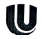 ФЕДЕРАЛЬНОЕ ГОСУДАРСТВЕННОЕ АВТОНОМНОЕ ОБРАЗОВАТЕЛЬНОЕ УЧРЕЖДЕНИЕ ВЫСШЕГО ОБРАЗОВАНИЯ «НАЦИОНАЛЬНЫЙ ИССЛЕДОВАТЕЛЬСКИЙ НИЖЕГОРОДСКИЙ ГОСУДАРСТВЕННЫЙ УНИВЕРСИТЕТ ИМ. Н.И. ЛОБАЧЕВСКОГОИнститут экономики и предпринимательства ДНЕВНИК ПРЕДДИПЛОМНОЙ ПРАКТИКИ Обучающийся (ФИО) ____________________________________________Курс ________Специальность ______38.02.04 «Коммерция (по отраслям)» ____________Записи о работах, выполненных во время прохождения практики Руководитель практики от факультета/института/филиала    ________________________							(подпись) _______________			____________________________________________ МП(дата)							(ФИО, должность) Руководитель практики от базы практики         ________________________							 		(подпись) _______________			____________________________________________ МП(дата)							(ФИО, должность) Приложение БХАРАКТЕРИСТИКА РАБОТЫ ОБУЧАЮЩЕГОСЯ (заполняется руководителем практики от базы практики с указанием степени теоретической подготовки обучающегося, качества выполненной им работы, соблюдением дисциплины, недостатков (если таковые имеются) Обучающийся (ФИО) ______________________ в период с _____________ по __________________проходил преддипломную практику   в ___________________________________________За указанный период прохождения практики _________________________________________________________________________________________________________________________________________________________________________________________________________________________________________________________________________________________________________________________________________________________________________________________________________________________________________________________________________________________________________________________________________________________________________________________________________________________________________________________________________________________________________________________________________________________________________________________________________________________________________________________________________________________________________________________________________________________________________________________________________________________________________________________________________________________________________________________________________________________________________________________________________________________________________________________________________________________________________________________________________________Руководитель практики от базы практики         ________________________							 		(подпись) _______________			___________________________________________ МП(дата)							(ФИО, должность) Приложение ВАТТЕСТАЦИОННЫЙ ЛИСТОбучающийся  ___________________________________________________							(ФИО)  ________ курс специальность 38.02.04 «Коммерция (по отраслям)»Успешно/неуспешно прошел преддипломную практикус _____________ по ___________________База практики ______________________________________________________________________________________________________________________________				(название организации и юридический адрес) Виды и качество выполнения работ с целью оценки сформированности профессиональных компетенцийАттестуемый продемонстрировал владение следующими общими и профессиональными компетенциями:(в перечне указываются все компетенции, предусмотренные программой практики; руководитель практики отмечает знаком «+» и своей подписью те компетенции, которыми, по его мнению овладел аттестуемый) Руководитель практики от базы практики         ________________________							 		(подпись) _______________			____________________________________________ МП(дата)							(ФИО, должность) Приложение ГОформление титульного листаМИНИСТЕРСТВО НАУКИ И ВЫСШЕГО ОБРАЗОВАНИЯ РОССИЙСКОЙ ФЕДЕРАЦИИФедеральное государственное автономное образовательное учреждение высшего образования«Национальный исследовательский Нижегородский государственный университет им. Н.И. Лобачевского»Институт экономики и предпринимательстваОтчет по преддипломной практикестудента ___ курса, группы ___________специальность 38.02.04 «Коммерция (по отраслям)»		________________________фамилия, имя, отчествоместо прохождения практикиРуководители:от института(должность, Ф.И.О)				Подпись                  __________________от предприятия(должность, Ф.И.О)				Подпись                  __________________Нижний Новгород20___Приложение ДФедеральное государственное автономное образовательное учреждение высшего образования «Нижегородский государственный университет им. Н.И. Лобачевского»индивидуальноЕ ЗАДАНИЕ НА ПРЕДДИПЛОМНУЮ ПРАКТИКУ Студента (студентки)    ______________________________________________________           (фамилия, имя, отчество полностью)Факультет/институт/филиал  Институт экономики и предпринимательства Форма обучения     _____________________________Специальность _38.02.04 «Коммерция (по отраслям)»__Содержание задания на практику (перечень подлежащих 
рассмотрению вопросов): 1) Изучение и подготовка организационно-экономической характеристики предприятия2) Изучение потребительского спроса, сбыта товаров и управления маркетинговыми коммуникациями3)  Исследование процесса организации товарного обеспечения и логистической деятельности предприятия4) Анализ формирования товарного ассортимента и цен реализации товаров на предприятии5) Определение рекомендаций по направлениям совершенствования коммерческой деятельности предприятияДата выдачи задания _____________Согласовано:Ознакомлен:Приложение ЕОТЗЫВ РУКОВОДИТЕЛЯна отчет по преддипломной практикеобучающегося группы _____________________Сформированность компетенций у обучающегося по итогам выполнения заданий по преддипломной практике представлена в таблице 1Недостатки отчета:_________________________________________________________________________________________________________________________________________________________________________________________________________________________________________________________________________________________________________________________________________________________________________________________________________________________________________________________________________________________________________________________________________________________________________________________________________________________________________________________________________________________________________________________________________________________________________________  ___________________________________________________________________________________________________________________________________________________________________________________________________________________________________________________________________________________________________________________________________________________________________________________________________________________________________________________________________________________________________________________________________________________________Таблица 1 - Задания для оценивания планируемых результатов обучения при прохождении преддипломной практики, соотнесенные с планируемыми результатами освоения образовательной программы по специальности 38.02.04 «Коммерция (по отраслям)» С учетом выше изложенного, отчет по преддипломной практике обучающегося  ____________________________________________________________________________ 					ФИОзаслуживает оценки _______________________.Руководитель преддипломной  практики: Должность			           Подпись 			Расшифровка  подписи«______» _______________20___ г.Обучающиеся прикладывают к отчету заполненное приложениеПриложение к отзыву руководителя на отчет по преддипломной практике Задания для оценивания планируемых результатов обучения при прохождении преддипломной практики, соотнесенные с представленными в отчете постранично выполненными заданиями по специальности 38.02.04 «Коммерция (по отраслям)»КомпетенцияНаименование результата практикиОК 1. Определение обучающимся объекта, субъекта и предмета практики, роли и значимость своей будущей профессииОК 2. Осуществление обучающимся необходимых расчетов, подведение итогов и формирование отчета по практикеОК 3. Определение обучающимся стандартных и нестандартных ситуаций на предприятия и порядок действий и виды ответственности при наступлении данных ситуацийОК 4. Использование обучающимся современных источников информации ОК 5. Использование обучающимся информационных средств представления информацииОК 6. Представление схемы командной работы на предприятии ОК 7. Определение обучающимся цели и задач практики и последовательности ее прохождения ОК 8. Представление обучающимся порядка применения на предприятии спортивно-оздоровительных методов и средств физического развитияОК 9. Обучающийся демонстрирует умения применять иностранный язык при анализе литературы ОК 10. Представление отчета по практике в письменном виде и его защитаОК 11. Обучающийся демонстрирует умения применять основы безопасности жизнедеятельности при прохождении практикиОК 12. Применение обучающимся знаний в области законодательства на практикеКомпетенцияНаименование результата практикиПК 1.1. Определение обучающимся элементов коммерческой деятельности предприятия Изучение договоров поставки (купли-продажи) товаров ПК 1.2. Применение обучающимся правил торговли, выкладки товаров и правил оформления ценниковОпределение состояния товарных запасов и потоков, их анализ, оценка выбора поставщика Представление обучающимся технологической планировки предприятия, описание  используемых методов хранения товаров с соблюдением товарного соседства, а также способов укладки товаров на складеПК 1.3. Применение обучающимся на практике порядка принятия товаров по количеству и качеству, представление необходимой документации по оформлению приемкиПК 1.4. Определение обучающимся вида организаций, наименования и типа организации, вид деятельности в соответствии с ОКВЭД, ее организационно-правовую форму, юридический и фактический адрес  и приложить копию свидетельства о регистрации юридического лицаПК 1.5. Определение основных и дополнительных видов услугПК 1.6. Применение знаний в области добровольной сертификации товаров (услуг) на практике ПК 1.7. Обучающийся применяет в процессе практики  средства и приемы управления, представлена организационная структура, стиль управления, проведен анализ внутренней и внешней среды организацииПК 1.8. Обучающийся проводит расчет доли продаж определенный группы товаров в общем товарообороте, определяет темпы роста экономических показателей, индекс сезонности продаж товаров ПК 1.9. Обучающийся демонстрирует умения применять логистические системы и схемы на практикеПК 1.10. Определение видов торгового оборудования, используемых предприятием, и эффективность их использованияОбучающийся показывает умения применять способы охраны труда на практикеПК 2.1. Проведен анализ показателей деятельности предприятия на основе бухгалтерского баланса и отчета о прибылях (убытках) и сделаны выводы по результатам его проведения,  представлен  перечень товаров, участвующих в инвентаризации и подлежащих учету на предприятии, описан порядок проведения учета и необходимая документация для проведения инвентаризации ПК 2.2. Описаны используемые организационно-распорядительные документы, представлен порядок их проверки и сроки их хранения, а также используемые для хранения и систематизации компьютерные программыПК 2.3. Проведен анализ рынков ресурсов, используемых предприятием, перечислены основные поставщики товаров Указана организационно-правовая форма предприятия, проведен анализ состава  трудовых и финансовых ресурсов, микроэкономических показателей деятельности предприятияПК 2.4. Проведен анализ экономических показателей деятельности организацииОписаны финансовая политика предприятия и используемые финансовые документы, применяемая форма оплаты труда и система начисления заработной платы, описана используемая система ценообразования ПК 2.5. Проанализирована маркетинговая деятельность предприятия, проведена сегментация потребителей предприятия, выявлены потребности клиентов (покупателей)  предприятия с помощью социологического опроса  Описано состояние потребительского спроса, проведен анализ каналов сбыта организации и используемые методы сбыта ПК 2.6. Проанализированы  используемые предприятием  виды  и средства маркетинговых коммуникаций,  проведенные предприятием (в случае их наличия) рекламные акции и компанииПК 2.7. Проведены маркетинговые исследования для целей предприятияПК 2.8. Проведен анализ конкурентной среды  предприятия и выявлены конкурентные преимущества предприятия на основе экспертного методаОписана сбытовая политика предприятия ПК 2.9. Проведен анализ показателей финансово-хозяйственной деятельности предприятия, описан порядок оформления и составления финансовой отчетности и порядок проведения денежных расчетов на предприятииПК 3.1. Описана ассортиментная политика организацииПредставлены расчеты по показателям ассортимента и качества товаровПК 3.2. Проведен анализ влияния факторов  формирующих и сохраняющих качество товаров, представлена товароведная характеристика определенной группы товаров и ее потребительские свойства, проведены расчеты товарных потерь на предприятииПК 3.3. Проведен анализ товарной информации, качество упаковки,  полноты и правильности маркировки определенной группы товаров, приведена характеристика POS материалов, используемых на предприятииПК 3.4. Представлена группировка ассортимента двух групп товаров, товароведная и торговая  классификации товаров и отмечена степень правильности использования классификации на предприятии, описаны способы диагностики дефектов товаров и определения градации качества товаров на предприятииПК 3.5. Описаны условия и сроки транспортирования и хранения товаров на предприятии, порядок работы с поставщиками, проведен анализ соблюдения правил оформления сопроводительных документов на товар ПК 3.6. Проведена оценка качества соблюдения санитарно-эпидемиологических требований  к товарам и упаковке при приемке, хранении, реализации на предприятииПК 3.7. Используются измерительные методы при оценке качества товаровПК 3.8. Описан порядок оформления документации, необходимой для подтверждения соответствия отдельных видов товаров при  товарных потерях,Коды формируемых компетенцийНаименование профессионального модуляОбъем времени, отведенный на практику (в неделях, часах)Период проведения практикиОК 1-12ПК 1.1-1.10, ПК 2.1-2.9, ПК 3.1-3.8 -4 недели  144 ч. 6 семестр (для очной формы обучения на базе 9 кл. и для заочной формы обучения на базе 11 кл.) 4 семестр (для очной формы обучения на базе 11 кл.) ВидыдеятельностиВиды работСодержание освоенного учебного материала, необходимого для выполнения видов Наименование дисциплин, междисциплинарных курсов с указанием тем, обеспечивающих выполнение видов работКоличество часов (недель)ВПД-1. Организация и управление торгово-сбытовой деятельностью Организационно-экономическая характеристика предприятияОрганизация товарного обеспечения и логистической деятельности предприятияОсновные деловые партнеры предприятия,  схема коммерческих связей предприятия Порядок заключения и контроля выполнения договоров купли-продажи (поставки) товаров (услуг)Анализ основных положений договоров предприятия Случаи предъявления претензий и санкций в договорных отношениях на предприятииОценка состояния и изменения товарных запасов и потоковПорядок расчета объема поступлений и товарооборачиваемости товарного запаса Оценка выбора поставщиков товарных запасовПравила выкладки товаров и оформление ценников на предприятии Состав основных помещений и технологическая планировок предприятииМетоды хранения товаров с соблюдением товарного соседства, способы укладки товаров на складеПорядок и сроки  приемки товаров на  предприятии по количеству и качествуОформление товаросопроводительных документов,   акты на брак, недостачу, пересортицу товаров (в случае обнаружения несоответствия в количестве и качестве товара)Виды торговли (оптовая и розничная) Тип предприятия, вид деятельности в соответствии с ОКВЭД, организационно-правовая формаУслуги предприятия с их разделением на основные и дополнительные видыПравила продажи товаровДобровольная сертификация, порядок оформления документацииВиды организационных структур предприятия Стили руководства и управления персоналом, методы и средства управления организациейВнешняя и внутренняя среда организации, анализ персонала организации с представлением результатов в виде графиков и схем. Расчеты доли продаж, темпов роста экономических показателей, индекса сезонности продаж товаровЛогистическая система: понятие, ее виды  на предприятииПриемы и методы коммерческой и закупочной логистики Схема перемещения материальных потоков в рамках коммерческой и закупочной  логистики Эффективность используемого  торгово-технологического оборудования предприятияРасчеты и анализ коэффициентов установочной и экспозиционной площади торгового зала предприятия Основные условия труда  и правовые нормы охраны труда на предприятииВсе дисциплины и междисциплинарные курсы ППССЗ 36 ч. (1 неделя) ВПД-2. Организация и проведение экономической и маркетинговой деятельностиОрганизационно-экономическая характеристика предприятияОрганизация товарного обеспечения и логистической деятельности предприятияИзучение потребительского спроса, сбыта товаров и управления маркетинговыми коммуникациямиФормирование товарного ассортимента и цен реализацииПроцесс планирования деятельности предприятия и используемые виды планов Показатели деятельности предприятия на основе бухгалтерского баланса и отчета о прибылях (убытках)Порядок проведения инвентаризации, документы, необходимые для ее осуществления Оформление организационно-распорядительных документов Порядок и сроки хранения организационно-распорядительных документов, а также используемые для хранения и систематизации компьютерные программыАнализ рынков ресурсов, используемых предприятием, анализ  основных поставщиков предприятия Состав  трудовых и финансовых ресурсов организации, провести анализ микроэкономических показателей деятельности предприятия Виды организационно-правовых форм предприятия Анализ микроэкономических показателей деятельности предприятия Финансовая политика предприятия и используемые финансовые документыФормы оплаты труда и система начисления заработной платыСистема налогообложения организации, порядок расчетов налогов организации Система ценообразования на предприятииТипы маркетинга, сегментация потребителей предприятия Определение с помощью социологического опроса  потребности клиентов (покупателей)  предприятия Виды  и средства маркетинговых коммуникацийКаналы сбыта товаров на предприятии и методы стимулирования сбыта  Рекламные акции и компанииВиды маркетинговых исследований для целей предприятия Анализ конкурентной среды  предприятия Динамика  продаж товаров и их доли в общем товарообороте Анализ маркетинговой  среды  предприятия Маркетинговые исследования, меры стимулирования продаж на предприятии,  акции по продвижению товараАнализ конкурентной среды  предприятия,  анализ основных конкурентов предприятияФакторы конкурентоспособности товаровОценка конкурентоспособности предприятия, комплексная оценка конкурентных преимуществ предприятия на основе экспертного метода Сбытовая политика предприятия Анализ организации деятельности розничной (оптовой) торговли предприятияАнализ показателей финансово-хозяйственной деятельности предприятия Порядок оформления и составления финансовой отчетностиПорядок проведения денежных расчетов на предприятииВсе дисциплины и междисциплинарные курсы ППССЗ 36 ч. (1 неделя)ВПД-3. Управление ассортиментом, оценка качества и обеспечение сохраняемости товаровОрганизация товарного обеспечения и логистической деятельности предприятия Формирование товарного ассортимента и цен реализацииФормирование отчета по практикеАссортиментная политика организации,  принципы и этапы формирования ассортимента товаров на предприятииСтруктура и ассортимент  товаров предприятия Показатели ассортимента, порядок их определения  и расчета Показатели качества товаров на примере конкретной товарной группыРасчеты товарных потерь на предприятии, процесс списания товарных потерь на предприятии, мероприятия по их предупреждению и снижению Анализ влияния факторов  формирующих и сохраняющих качество товаров Анализ маркировки и ее соответствие требованиям законодательства, определение взаимосвязи маркировки и рекламы товаров, характеристика POS материаловАнализ товарной информации: виды, формы, средства, требования и использование товарной информации на предприятииТовароведная и торговая классификация товаров: виды, группы и подгруппы товаров, отличительные особенности группировки товаров  в зависимости от вида и способа классификации. Способы диагностики дефектов товаров и определения градации качества товаров на предприятииОрганизация работы с поставщиками товаров (типы и виды поставщиков товаров; ассортимент товаров, предлагаемый поставщиками; правила работы с поставщиками).Условия и сроки транспортирования и хранения товаров на предприятии Соблюдение правил оформления сопроводительных документов на товар Оценка качества соблюдения санитарно-эпидемиологических требований  к товарам и упаковке при приемке, хранении, реализации на предприятииИзмерения товаров и установление степени их соответствие или несоответствие заявленным измерениям на упаковкеДокументы, необходимые для подтверждения соответствия отдельных видов товаров Порядок хранения товаров на предприятии, порядок контроля за хранением различных групп товаров  и оформление соответствующей документацииОбъект, субъект и предмет деятельности, проведение математических и расчетов,  определение роли будущей профессии, формулирование выводов по результатам проведенного анализа с экономическим обоснованиемОпределение  стандартных и нестандартных ситуаций на предприятия по соответствующим видам деятельности Современные источники информации и программные средстваСхема командной работы на предприятии Постановка цели и задач деятельности, планирование структуры отчетаПоследовательность и этапы формирования отчета Направления совершенствования деятельности предприятияОрганизация работ на предприятии по поддержанию здорового образа жизни сотрудниковСпортивно-оздоровительные методы и средства физического развития сотрудниковАнализ  иноязычных источников информации Мероприятия по защите сотрудников от негативных воздействий чрезвычайных ситуаций, обеспечение  безопасности жизнедеятельности всех сотрудников предприятия и способы оказания им первой помощи в случае необходимостиАнализ законодательных актов в области профессиональной деятельности  Формирование структуры отчета и его оформление Все дисциплины и междисциплинарные курсы ППССЗ 72 ч. (2 недели)РИСУНОКНаименованиеМаркаГабаритыПроизводительЦенаОбщая стоимостьНаименованиеМаркаГабаритыПроизводительЦенаОбщая стоимостьШкала оцениванияКритерииОтличноЗадания по преддипломной практике выполнены полностью в соответствии с учебно-методическим пособием по преддипломной практике, необходимые практические навыки работы с освоенным материалом сформированы, на защите отчета полностью ориентируется в работе, отвечает на все поставленные вопросы, все необходимые компетенции  сформированы на высоком уровнеХорошоЗадания по преддипломной практике в основном объеме выполнены с незначительными ошибками, в соответствии с учебно-методическим пособием по преддипломной практике, некоторые практические навыки работы с освоенным материалом сформированы недостаточно, на защите отчета в целом ориентируется в работе, отвечает на основные вопросы по работе,  необходимые компетенции  сформированы на среднем уровнеУдовлетворительноЗадания по преддипломной практике  выполнены в минимальном объеме и/или со значительными ошибками,  в соответствии с учебно-методическим пособием по преддипломной практике, практические навыки работы с освоенным материалом сформированы недостаточно, на защите отчета ориентируется в работе недостаточно хорошо, отвечает не на все вопросы по работе,  необходимые минимальные компетенции  сформированыНеудовлетворительноЗадания по преддипломной практике выполнены частично,  практические навыки работы с освоенным материалом не сформированы, на защите отчета не ориентируется в работе, на поставленные вопросы не отвечает,  необходимые  компетенции  не сформированыДатаМесто практики (структурное подразделение базы практики) Содержание выполненной работы Отметка о выполнении руководителя практики от факультета/института/филиала, подпись Отметка о выполнении руководителя практики от базы практики, подписьВиды и объем работ, выполненных студентом во время практикиОценка о выполнении каждого вида работ руководителем практики от базы практики1) Осуществление сбора, хранения, обработки и оценки информации, необходимой для подготовки отчета по практике2) Использование нормативно-правовой и технической документации в ходе исследования3) Изучение и подготовка организационно-экономической характеристики предприятия4) Изучение потребительского спроса, сбыта товаров и управления маркетинговыми коммуникациями5)  Исследование процесса организации товарного обеспечения и логистической деятельности предприятия6) Анализ формирования товарного ассортимента и цен реализации товаров на предприятии7) Определение рекомендаций по направлениям совершенствования коммерческой деятельности предприятия 8) Оформление содержания, введения, заключения и списка литературы 9) Формирование отчета по практики со всеми документами и приложениямиОбщая оценкаОК 1. Понимать сущность и социальную значимость своей будущей профессии, проявлять к ней устойчивый интерес_________      _____________________________                               (подпись руководителя практики)ОК 2. Организовывать собственную деятельность, выбирать типовые методы и способы выполнения профессиональных задач, оценивать их эффективность и качество_________      _____________________________                               (подпись руководителя практики)ОК 3. Принимать решения в стандартных и нестандартных ситуациях и нести за них ответственность_________      _____________________________                               (подпись руководителя практики)ОК 4. Осуществлять поиск и использование информации, необходимой для эффективного выполнения профессиональных задач, профессионального и личностного развития_________      _____________________________                               (подпись руководителя практики)ОК 5. Использовать информационно-коммуникационные технологии в профессиональной деятельности_________      _____________________________                               (подпись руководителя практики)ОК 6. Работать в коллективе и в команде, эффективно общаться с коллегами, руководством, потребителями_________      _____________________________                               (подпись руководителя практики)ОК 7. Самостоятельно определять задачи профессионального и личностного развития, заниматься самообразованием, осознанно планировать повышение квалификации_________      _____________________________                               (подпись руководителя практики)ОК 8. Вести здоровый образ жизни, применять спортивно-оздоровительные методы и средства для коррекции физического развития и телосложения_________      _____________________________                               (подпись руководителя практики)ОК 9. Пользоваться иностранным языком как средством делового общения_________      _____________________________                               (подпись руководителя практики)ОК 10. Логически верно, аргументировано и ясно излагать устную и письменную речь_________      _____________________________                               (подпись руководителя практики)ОК 11. Обеспечивать безопасность жизнедеятельности, предотвращать техногенные катастрофы в профессиональной деятельности, организовывать, проводить и контролировать мероприятия по защите работающих и населения от негативных воздействий чрезвычайных ситуаций_________      _____________________________                               (подпись руководителя практики)ОК 12. Соблюдать действующее законодательство и обязательные требования нормативных документов, а также требования стандартов, технических условий_________      _____________________________                               (подпись руководителя практики)ПК 1.1. Участвовать в установлении контактов с деловыми партнерами, заключать договора и контролировать их выполнение, предъявлять претензии и санкции_________      _____________________________                               (подпись руководителя практики)ПК 1.2. На своем участке работы управлять товарными запасами и потоками, организовывать работу на складе, размещать товарные запасы на хранение_________      _____________________________                               (подпись руководителя практики)ПК 1.3. Принимать товары по количеству и качеству_________      _____________________________                               (подпись руководителя практики)ПК 1.4. Идентифицировать вид, класс и тип организаций розничной и оптовой торговли_________      _____________________________                               (подпись руководителя практики)ПК 1.5. Оказывать основные и дополнительные услуги оптовой и розничной торговли_________      _____________________________                               (подпись руководителя практики)ПК 1.6. Участвовать в работе по подготовке организации к добровольной сертификации услуг_________      ____________________________                                                                       (подпись руководителя практики)ПК 1.7. Применять в коммерческой деятельности методы, средства и приемы менеджмента, делового и управленческого общения_________      _____________________________                             (подпись руководителя практики)ПК 1.8. Использовать основные методы и приемы статистики для решения практических задач коммерческой деятельности, определять статистические величины, показатели вариации и индексы_________      _____________________________                               (подпись руководителя практики)ПК 1.9. Применять логистические системы, а также приемы и методы закупочной и коммерческой логистики, обеспечивающие рациональное перемещение материальных потоков_________      _____________________________                              (подпись руководителя практики)ПК 1.10. Эксплуатировать торгово-технологическое оборудование_________      _____________________________                             (подпись руководителя практики)ПК 2.1. Использовать данные бухгалтерского учета для контроля результатов и планирования коммерческой деятельности, проводить учет товаров (сырья, материалов, продукции, тары, других материальных ценностей) и участвовать в их инвентаризации_________      _____________________________                               (подпись руководителя практики)ПК 2.2. Оформлять, проверять правильность составления, обеспечивать хранение организационно-распорядительных, товаросопроводительных и иных необходимых документов с использованием автоматизированных систем_________      _____________________________                               (подпись руководителя практики)ПК 2.3. Применять в практических ситуациях экономические методы, рассчитывать микроэкономические показатели, анализировать их, а также рынки ресурсов_________      _____________________________                               (подпись руководителя практики)ПК 2.4. Определять основные экономические показатели работы организации, цены, заработную плату_________      _____________________________                              (подпись руководителя практики)ПК 2.5. Выявлять потребности, виды спроса и соответствующие им типы маркетинга для обеспечения целей организации, формировать спрос и стимулировать сбыт товаров_________      _____________________________                               (подпись руководителя практики)ПК 2.6. Обосновывать целесообразность использования и применять маркетинговые коммуникации_________      _____________________________                            (подпись руководителя практики)ПК 2.7. Участвовать в проведении маркетинговых исследований рынка, разработке и реализации маркетинговых решений_________      _____________________________                               (подпись руководителя практики)ПК 2.8. Реализовывать сбытовую политику организации в пределах своих должностных обязанностей, оценивать конкурентоспособность товаров и конкурентные преимущества организации_________      _____________________________                             (подпись руководителя практики)ПК 2.9. Применять методы и приемы анализа финансово-хозяйственной деятельности при осуществлении коммерческой деятельности, осуществлять денежные расчеты с покупателями, составлять финансовые документы и отчеты_________      _____________________________                                                             (подпись руководителя практики)ПК 3.1. Участвовать в формировании ассортимента в соответствии с ассортиментной политикой организации, определять номенклатуру показателей качества товаров_________      _____________________________                             (подпись руководителя практики)ПК 3.2. Рассчитывать товарные потери и реализовывать мероприятия по их предупреждению или списанию_________      _____________________________                            (подпись руководителя практики)ПК 3.3. Оценивать и расшифровывать маркировку в соответствии с установленными требованиями_________      _____________________________                            (подпись руководителя практики)ПК 3.4. Классифицировать товары, идентифицировать их ассортиментную принадлежность, оценивать качество, диагностировать дефекты, определять градации качества_________      _____________________________                            (подпись руководителя практики)ПК 3.5. Контролировать условия и сроки хранения и транспортирования товаров, обеспечивать их сохраняемость, проверять соблюдение требований к оформлению сопроводительных документов_________      _____________________________                            (подпись руководителя практики)ПК 3.6. Обеспечивать соблюдение санитарно-эпидемиологических требований к товарам и упаковке, оценивать качество процессов в соответствии с установленными требованиями_________      _____________________________                            (подпись руководителя практики)ПК 3.7. Производить измерения товаров и других объектов, переводить внесистемные единицы измерений в системные_________      _____________________________                            (подпись руководителя практики)ПК 3.8. Работать с документами по подтверждению соответствия, принимать участие в мероприятиях по контролю_________      _____________________________                             (подпись руководителя практики)Руководитель практики от ННГУ______________________подпись__________________________                 И.О. ФамилияРуководитель практики от профильной организации (при прохождении практики в профильной организации)_______________________подпись__________________________                 И.О. ФамилияОбучающийся_______________________                                   подпись__________________________                 И.О. ФамилияФамилия, имя, отчество обучающегосяФамилия, имя, отчество обучающегосяФамилия, имя, отчество обучающегосяФамилия, имя, отчество обучающегосяФамилия, имя, отчество обучающегося Название предприятия (места практики): Название предприятия (места практики): Название предприятия (места практики): квалификация  квалификация  квалификация  квалификация Менеджер по продажам Специальность СПО:         38.02.04  «Коммерция (по отраслям)»38.02.04  «Коммерция (по отраслям)»38.02.04  «Коммерция (по отраслям)»38.02.04  «Коммерция (по отраслям)»Обобщенная оценка содержательной части отчета по преддипломной практике (письменно):Виды проф. деятельностиПрофессиональные компетенцииЗаданияОбобщенная  оценка сформированности компетенции (интегральная оценка по 5-ти балльной шкале сформированности компетенции определяется с учетом полноты знаний, наличия умений (навыков), владения опытом)ВПД-1. Организация и управление торгово-сбытовой деятельностьюПК 1.1. Участвовать в установлении контактов с деловыми партнерами, заключать договора и контролировать их выполнение, предъявлять претензии и санкции1. Перечислить основных деловых партнеров предприятия, описать схему коммерческих связей предприятия 2. Определить  порядок заключения и контроля выполнения договоров купли-продажи (поставки) товаров (услуг) 3. Провести анализ основных положений договоров предприятия, необходимых для раскрытия темы дипломной работа, и приложить к отчету копии договоров предприятия 4. Выявить  случаи предъявления претензий и санкций в договорных отношениях на предприятии, отметить их наличие/отсутствие и порядок действий в случаи их предъявления ВПД-1. Организация и управление торгово-сбытовой деятельностьюПК 1.2. На своем участке работы управлять товарными запасами и потоками, организовывать работу на складе, размещать товарные запасы на хранение1. Оценить состояние и изменение товарных запасов и потоков2. Рассчитать объем поступлений и товарооборачиваемость товарного запаса 3. Провести оценку выбора поставщиков товарных запасов с учетом темы дипломной работы4. Описать правила выкладки товаров и оценить правильность оформления ценников на предприятии 5. Изучить состав основных помещений и технологическую планировку предприятия6. Описать используемые методы хранения товаров с соблюдением товарного соседства, а также способы укладки товаров на складеВПД-1. Организация и управление торгово-сбытовой деятельностьюПК 1.3. Принимать товары по количеству и качеству1. Описать порядок и сроки  приемки товаров на  предприятии по количеству и качеству по группе товаров, необходимой для раскрытия темы дипломной работы2. Представить заполненные товаросопроводительные документы (копии), которые оформляются после приемки товаров, а также  акты на брак, недостачу, пересортицу товаров (в случае обнаружения несоответствия в количестве и качестве товара), необходимых для раскрытия темы дипломной работыВПД-1. Организация и управление торгово-сбытовой деятельностьюПК 1.4. Идентифицировать вид, класс и тип организаций розничной и оптовой торговли1. Определить к какому виду торговли (оптовой или розничной) относится предприятие с учетом темы дипломной работы2. Указать наименование и тип предприятия, вид деятельности в соответствии с ОКВЭД, его организационно-правовую форму, юридический и фактический адрес предприятия и приложить копию свидетельства о регистрации юридического лицаВПД-1. Организация и управление торгово-сбытовой деятельностьюПК 1.5. Оказывать основные и дополнительные услуги оптовой и розничной торговли1. Проанализировать и представить список услуг предприятия с их разделением на основные и дополнительные виды услуг с учетом темы дипломной работы2. Проанализировать соблюдение правил продажи товаров, режим работы предприятия3. Провести оценку эффективности оказания основных и дополнительных услугВПД-1. Организация и управление торгово-сбытовой деятельностьюПК 1.6. Участвовать в работе по подготовке организации к добровольной сертификации услуг1. Проанализировать конкретную группу товаров (услуг), подлежащие добровольной сертификации, и представить перечень необходимых документов для оформления добровольной сертификации услуг, с учетом темы дипломной работы 2. Оформить и представить основные документы, необходимые для подготовки организации к добровольной сертификации услуг по конкретной группе товаров (услуг)3. Определить степень необходимости участия в добровольной сертификации услуг для предприятия ВПД-1. Организация и управление торгово-сбытовой деятельностьюПК 1.7. Применять в коммерческой деятельности методы, средства и приемы менеджмента, делового и управленческого общения1. Построить организационную структуру управления предприятием, определить ее вид и описать ее преимущества и недостатки2. Охарактеризовать стиль руководства и управления персоналом 3. Описать используемые на предприятии методы и средства управления организацией4. Проанализировать внешнюю и внутреннюю среду организации, представить ее характеристику5. Ознакомиться и представить штатное расписание предприятия, проанализировать его и представить в виде половозрастной диаграммы (графика, схемы) 6. Изучить  квалификационные требования (должностные инструкции) к персоналу предприятия, необходимые для раскрытия темы дипломной работыВПД-1. Организация и управление торгово-сбытовой деятельностьюПК 1.8. Использовать основные методы и приемы статистики для решения практических задач коммерческой деятельности, определять статистические величины, показатели вариации и индексы1. Провести расчеты доли продаж конкретных групп товаров в общем объеме товарооборота за последние 3 года с учетом темы дипломной работы2. Определить и оценить темпы роста экономических показателей3. Определить индекс сезонности продаж товаров на предприятииВПД-1. Организация и управление торгово-сбытовой деятельностьюПК 1.9. Применять логистические системы, а также приемы и методы закупочной и коммерческой логистики, обеспечивающие рациональное перемещение материальных потоков1. Определить и представить в виде схемы логистическую систему, используемую предприятием 2. Описать используемые предприятием приемы и методы коммерческой и/или закупочной логистики с учетом темы дипломной работы3. Представить схему перемещения материальных потоков в рамках коммерческой и/или закупочной  логистики с учетом темы дипломной работыВПД-1. Организация и управление торгово-сбытовой деятельностьюПК 1.10. Эксплуатировать торгово-технологическое оборудование1. Перечислить  и оценить эффективность используемого  торгово-технологического оборудования предприятия, необходимого для раскрытия темы дипломной работы2. Провести расчеты и анализ коэффициентов установочной и экспозиционной площади торгового зала предприятия 3. Проанализировать основные условия труда  и правовые нормы охраны труда на предприятии ВПД-2. Организация и проведение экономической и маркетинговой деятельностиПК 2.1. Использовать данные бухгалтерского учета для контроля результатов и планирования коммерческой деятельности, проводить учет товаров (сырья, материалов, продукции, тары, других материальных ценностей) и участвовать в их инвентаризации1. Описать процесс планирования деятельности предприятия и используемые виды планов 2. Проанализировать показатели деятельности предприятия на основе бухгалтерского баланса и отчета о прибылях (убытках)3. Сравнить полученные показатели с запланированными предприятием и сделать выводы по результатам проведенного контроля 4. Сформировать  перечень товаров, участвующих в инвентаризации и подлежащих учету на предприятии, и описать порядок проведения учета 5. Оформить минимально необходимую для инвентаризации документацию ВПД-2. Организация и проведение экономической и маркетинговой деятельностиПК 2.2. Оформлять, проверять правильность составления, обеспечивать хранение организационно-распорядительных, товаросопроводительных и иных необходимых документов с использованием автоматизированных систем1. Представить (оформить) и проверить правильность организационно-распорядительных и товаросопроводительных документов, необходимых для раскрытия темы дипломной работы2. Описать порядок и сроки хранения организационно-распорядительных и товаросопроводительных документов, а также используемые для хранения и систематизации компьютерные программыВПД-2. Организация и проведение экономической и маркетинговой деятельностиПК 2.3. Применять в практических ситуациях экономические методы, рассчитывать микроэкономические показатели, анализировать их, а также рынки ресурсов1. Провести анализ рынков ресурсов, используемых предприятием с учетом темы дипломной работы2. Перечислить основных поставщиков предприятия и провести их анализ3. Проанализировать состав  материальных, трудовых и финансовых ресурсов организации4. Определить организационно-правовую форму предприятия 5. Провести анализ микроэкономических показателей деятельности предприятия ВПД-2. Организация и проведение экономической и маркетинговой деятельностиПК 2.4. Определять основные экономические показатели работы организации, цены, заработную плату1. Проанализировать основные экономические показатели деятельности предприятия и провести расчеты темпов их роста2. Описать финансовую политику предприятия и используемые финансовые документы3. Описать применяемые предприятием формы оплаты труда и систему начисления заработной платы4. Проанализировать используемую предприятием систему налогообложения организации, рассчитать налог по упрощенной системе налогообложения (либо по другой используемой предприятием системе) 5. Проанализировать  систему ценообразования на предприятии, описать формирование цены по конкретной группе товаров ВПД-2. Организация и проведение экономической и маркетинговой деятельностиПК 2.5. Выявлять потребности, виды спроса и соответствующие им типы маркетинга для обеспечения целей организации, формировать спрос и стимулировать сбыт товаров1. Проанализировать тип маркетинга, используемый предприятием, провести сегментацию потребителей предприятия 2. Выявить и сформировать с помощью социологического опроса  потребности клиентов (покупателей)  предприятия3. Проанализировать состояние потребительского спроса, исследовав состав и структуру товарооборота предприятия, его динамику с учетом темы  дипломной работы4. Проанализировать каналы сбыта товаров на предприятии и выявить используемые предприятием методы стимулирования сбыта  ВПД-2. Организация и проведение экономической и маркетинговой деятельностиПК 2.6. Обосновывать целесообразность использования и применять маркетинговые коммуникации1. Проанализировать используемые предприятием  виды  и средства маркетинговых коммуникаций2. Проанализировать проведенные предприятием (в случае их наличия) рекламные акции и компании3. Определить сегмент  потребительского рынка предприятия  на основе социологического опроса, выявить его специфические предпочтения к ассортименту, качеству товаров и обслуживанию.4. Повести расчет динамики продаж товаров и их доли в общем товарообороте для определения вида коммуникацийВПД-2. Организация и проведение экономической и маркетинговой деятельностиПК 2.7. Участвовать в проведении маркетинговых исследований рынка, разработке и реализации маркетинговых решений1. Проанализировать маркетинговую среду предприятия 2. Провести маркетинговые исследования для раскрытия темы дипломной работы 3. Изучить меры стимулирования продаж на предприятии,  акции по продвижению товараВПД-2. Организация и проведение экономической и маркетинговой деятельностиПК 2.8. Реализовывать сбытовую политику организации в пределах своих должностных обязанностей, оценивать конкурентоспособность товаров и конкурентные преимущества организации1. Провести анализ конкурентной среды  предприятия, перечислить основных конкурентов предприятия2. Проанализировать  факторы конкурентоспособности товаров, на примере конкретного товара оценить его конкурентоспособность 3. Оценить конкурентоспособность предприятия и сформировать комплексную оценку конкурентных преимуществ данного предприятия на основе экспертного метода 4. Описать сбытовую политику предприятия, методы и способы сбыта на предприятииВПД-2. Организация и проведение экономической и маркетинговой деятельностиПК 2.9. Применять методы и приемы анализа финансово-хозяйственной деятельности при осуществлении коммерческой деятельности, осуществлять денежные расчеты с покупателями, составлять финансовые документы и отчеты1. Проанализировать организацию деятельности розничной (оптовой) торговли предприятия 2. Провести анализ показателей финансово-хозяйственной деятельности предприятия для целей дипломной работы3. Описать порядок оформления и составления финансовой отчетности, необходимой для раскрытия темы дипломной работы4. Описать порядок проведения денежных расчетов на предприятииВПД-3. Управление ассортиментом, оценка качества и обеспечение сохраняемости товаровПК 3.1. Участвовать в формировании ассортимента в соответствии с ассортиментной политикой организации, определять номенклатуру показателей качества товаров1. Описать ассортиментную политику организации,  принципы и этапы формирования ассортимента товаров на предприятии.2. Изучить  структуру и ассортимент  товаров предприятия, проанализировать полноту, широту, глубину, новизну ассортимента на примере конкретной группы товаров. 3. Определить показатели качества товаров на примере конкретной товарной группы предприятия или на примере товарных видов отдельной секции в зависимости от темы дипломной работыВПД-3. Управление ассортиментом, оценка качества и обеспечение сохраняемости товаровПК 3.2. Рассчитывать товарные потери и реализовывать мероприятия по их предупреждению или списанию1. Провести расчеты товарных потерь на предприятии за последний год с учетом темы дипломной работы2. Описать процесс списания товарных потерь на предприятии, мероприятия по их предупреждению и снижению 3. Провести анализ влияния факторов  формирующих и сохраняющих качество товаров с учетом темы дипломной работыВПД-3. Управление ассортиментом, оценка качества и обеспечение сохраняемости товаровПК 3.3. Оценивать и расшифровывать маркировку в соответствии с установленными требованиями1. Проанализировать маркировку и ее соответствие требованиям законодательства на примере конкретной группы товаров предприятия с учетом темы дипломной работы 2. Определить взаимосвязь маркировки и рекламы товаров, дать характеристику POS материалов, используемых на предприятии3. Провести анализ товарной информации на предприятии, изучить способы  и методы нанесения маркировки на товар, оценить состояние и качество упаковки товаров.ВПД-3. Управление ассортиментом, оценка качества и обеспечение сохраняемости товаровПК 3.4. Классифицировать товары, идентифицировать их ассортиментную принадлежность, оценивать качество, диагностировать дефекты, определять градации качества1. Провести группировку ассортимента двух групп 2. Провести оценку качества товаров по ассортиментной принадлежности3. Описать товароведную и торговую классификации товаров и правильность использования классификации в торг предприятии: виды, группы и подгруппы товаров, отличительные особенности группировки товаров  в зависимости от вида и способа классификации с учетом темы дипломной работы4. Определить способы диагностики дефектов товаров и определения градации качества товаров на предприятииВПД-3. Управление ассортиментом, оценка качества и обеспечение сохраняемости товаровПК 3.5. Контролировать условия и сроки хранения и транспортирования товаров, обеспечивать их сохраняемость, проверять соблюдение требований к оформлению сопроводительных документов1. Охарактеризовать организацию работы с поставщиками товаров (типы и виды поставщиков товаров; ассортимент товаров, предлагаемый поставщиками; правила работы с поставщиками).2. Описать условия и сроки транспортирования и хранения товаров на предприятии, порядок контроля условий и сроков хранения3. Проанализировать соблюдение правил оформления сопроводительных документов на товар в исследуемом предприятии  ВПД-3. Управление ассортиментом, оценка качества и обеспечение сохраняемости товаровПК 3.6. Обеспечивать соблюдение санитарно-эпидемиологических требований к товарам и упаковке, оценивать качество процессов в соответствии с установленными требованиями1. Оценить качество соблюдения санитарно-эпидемиологических требований  к товарам и упаковке  на предприятии с учетом темы дипломной работыВПД-3. Управление ассортиментом, оценка качества и обеспечение сохраняемости товаровПК 3.7. Производить измерения товаров и других объектов, переводить внесистемные единицы измерений в системные1. Провести измерения товаров и установить их соответствие или несоответствие заявленным измерениям на упаковке2. Осуществить перевод внесистемных единиц измерений товаров на предприятий  в единицы Международной системы (СИ) с учетом темы дипломной работы ВПД-3. Управление ассортиментом, оценка качества и обеспечение сохраняемости товаровПК 3.8. Работать с документами по подтверждению соответствия, принимать участие в мероприятиях по контролю1. Проанализировать документы, необходимые для подтверждения соответствия отдельных видов товаров с учетом темы дипломной работы2. Изучить условия и порядок  хранения товаров на предприятии, порядок контроля за хранением различных групп товаров  и оформления соответствующей документацииВПД-4. Выполнение работ по одной или нескольким, должностям служащих (приложение к ФГОС СПО)ВПД-4. Выполнение работ по одной или нескольким, должностям служащих (приложение к ФГОС СПО)Выполнение  в период практики совмещения под руководством штатного работника предприятия по одной или нескольким, должностям служащих, таким как: агент коммерческий, кассир торгового зала, контролер-кассир, продавец непродовольственных товаров, продавец продовольственных товаров Общие  компетенцииОбщие  компетенцииОК 1. Понимать сущность и социальную значимость своей будущей профессии, проявлять к ней устойчивый интересОК 1. Понимать сущность и социальную значимость своей будущей профессии, проявлять к ней устойчивый интерес1. Определить объект, субъект и предмет практики  2. Определить роль и значимость своей будущей профессии в системе политического, экономического и социального развития России ОК 2. Организовывать собственную деятельность, выбирать типовые методы и способы выполнения профессиональных задач, оценивать их эффективность и качествоОК 2. Организовывать собственную деятельность, выбирать типовые методы и способы выполнения профессиональных задач, оценивать их эффективность и качество1. Подготовить экономически обоснованные с помощью расчетов выводы к отчету и к каждому разделу по преддипломной практике с учетом темы дипломной работы 2. Произвести количественную и качественную оценку полученных результатов на основе анализа деятельности предприятия ОК 3. Принимать решения в стандартных и нестандартных ситуациях и нести за них ответственностьОК 3. Принимать решения в стандартных и нестандартных ситуациях и нести за них ответственность1. Описать порядок действий (решений) в стандартных и нестандартных ситуациях на предприятии с учетом темы дипломной работы2. Представить варианты наступления видов ответственности в случае принятия неправильных решений ОК 4. Осуществлять поиск и использование информации, необходимой для эффективного выполнения профессиональных задач, профессионального и личностного развитияОК 4. Осуществлять поиск и использование информации, необходимой для эффективного выполнения профессиональных задач, профессионального и личностного развития1. При написании отчета по преддипломной практике использовать современные источники информации, необходимые для раскрытия темы дипломной работы 2. Описать используемые ресурсы для поиска источников информации  ОК 5. Использовать информационно-коммуникационные технологии в профессиональной деятельностиОК 5. Использовать информационно-коммуникационные технологии в профессиональной деятельности1. Представить в отчете собранные данные по предприятию с использованием схем, диаграмм, графиков и таблиц 2. Перечислить используемые предприятием информационно-коммуникационные технологии (компьютерная техника, лицензионные программные средства и т.п.) и определить возможность применения новых источников технологий ОК 6. Работать в коллективе и в команде, эффективно общаться с коллегами, руководством, потребителямиОК 6. Работать в коллективе и в команде, эффективно общаться с коллегами, руководством, потребителями1. Представить схему командной работы на предприятии при прохождении преддипломной практики с учетом темы дипломной работы2. Описать порядок взаимодействия с руководством и потребителями, используемые средства и методы эффективного общения  ОК 7. Самостоятельно определять задачи профессионального и личностного развития, заниматься самообразованием, осознанно планировать повышение квалификацииОК 7. Самостоятельно определять задачи профессионального и личностного развития, заниматься самообразованием, осознанно планировать повышение квалификации1. Поставить цель и задачи преддипломной практики с учетом темы дипломной работы  и философского мировоззрения на жизнь человека и общества 2. Определить последовательность, этапы формирования отчета и представления его результатов по преддипломной  практике 3. Определить направления совершенствования деятельности предприятия с учетом темы дипломной работы и личностного профессионального вклада и развития  ОК 8. Вести здоровый образ жизни, применять спортивно-оздоровительные методы и средства для коррекции физического развития и телосложенияОК 8. Вести здоровый образ жизни, применять спортивно-оздоровительные методы и средства для коррекции физического развития и телосложения1. Проанализировать организацию работ на предприятии по поддержанию здорового образа жизни всех сотрудников 2. Описать используемые на предприятии спортивно-оздоровительные методы и средства физического развития сотрудников 3. Определить степень влияния здорового образа жизни на продуктивность работы сотрудников ОК 9. Пользоваться иностранным языком как средством делового общенияОК 9. Пользоваться иностранным языком как средством делового общения1. Провести анализ 1-3  иноязычных источников информации с учетом темы дипломной работыОК 10. Логически верно, аргументировано и ясно излагать устную и письменную речьОК 10. Логически верно, аргументировано и ясно излагать устную и письменную речь1. Спланировать структуру отчета для логичного, аргументированного и ясного изложения материалов разделов отчета с учетом темы дипломной работы2. Представить результаты исследования в письменном (отчет) и устном (защита отчета) виде с использованием научной речи  и профессиональных терминов ОК 11. Обеспечивать безопасность жизнедеятельности, предотвращать техногенные катастрофы в проф. деятельности, организовывать, проводить и контролировать мероприятия по защите работающих и населения от негативных воздействий чрезвычайных ситуацийОК 11. Обеспечивать безопасность жизнедеятельности, предотвращать техногенные катастрофы в проф. деятельности, организовывать, проводить и контролировать мероприятия по защите работающих и населения от негативных воздействий чрезвычайных ситуаций1. Представить проводимые предприятием мероприятия по защите сотрудников от негативных воздействий чрезвычайных ситуаций2. Сделать выводы об обеспечении  безопасности жизнедеятельности всех сотрудников предприятия и способы оказания им первой помощи в случае необходимостиОК 12. Соблюдать действующее законодательство и обязательные требования нормативных документов, а также требования стандартов, технических условийОК 12. Соблюдать действующее законодательство и обязательные требования нормативных документов, а также требования стандартов, технических условий1. Изучить законодательные акты, требования нормативных документов,  требования стандартов и технических условий,  необходимых  для осуществления коммерческой деятельности предприятия с учетом темы дипломной работы, и включить их в список литературы 2. Правильно оформить отчет и заполнить все необходимые документы к отчету по преддипломной практике Виды проф. деятельностиПрофессиональные компетенцииЗадания№ страницы отчета, на которой представлено выполненное задание ВПД-1. Организация и управление торгово-сбытовой деятельностьюПК 1.1. Участвовать в установлении контактов с деловыми партнерами, заключать договора и контролировать их выполнение, предъявлять претензии и санкции1. Перечислить основных деловых партнеров предприятия, описать схему коммерческих связей предприятия 2. Определить  порядок заключения и контроля выполнения договоров купли-продажи (поставки) товаров (услуг) 3. Провести анализ основных положений договоров предприятия, необходимых для раскрытия темы дипломной работа, и приложить к отчету копии договоров предприятия 4. Выявить  случаи предъявления претензий и санкций в договорных отношениях на предприятии, отметить их наличие/отсутствие и порядок действий в случаи их предъявления ВПД-1. Организация и управление торгово-сбытовой деятельностьюПК 1.2. На своем участке работы управлять товарными запасами и потоками, организовывать работу на складе, размещать товарные запасы на хранение1. Оценить состояние и изменение товарных запасов и потоков2. Рассчитать объем поступлений и товарооборачиваемость товарного запаса 3. Провести оценку выбора поставщиков товарных запасов с учетом темы дипломной работы4. Описать правила выкладки товаров и оценить правильность оформления ценников на предприятии 5. Изучить состав основных помещений и технологическую планировку предприятия6. Описать используемые методы хранения товаров с соблюдением товарного соседства, а также способы укладки товаров на складеВПД-1. Организация и управление торгово-сбытовой деятельностьюПК 1.3. Принимать товары по количеству и качеству1. Описать порядок и сроки  приемки товаров на  предприятии по количеству и качеству по группе товаров, необходимой для раскрытия темы дипломной работы2. Представить заполненные товаросопроводительные документы (копии), которые оформляются после приемки товаров, а также  акты на брак, недостачу, пересортицу товаров (в случае обнаружения несоответствия в количестве и качестве товара), необходимых для раскрытия темы дипломной работыВПД-1. Организация и управление торгово-сбытовой деятельностьюПК 1.4. Идентифицировать вид, класс и тип организаций розничной и оптовой торговли1. Определить к какому виду торговли (оптовой или розничной) относится предприятие с учетом темы дипломной работы2. Указать наименование и тип предприятия, вид деятельности в соответствии с ОКВЭД, его организационно-правовую форму, юридический и фактический адрес предприятия и приложить копию свидетельства о регистрации юридического лицаВПД-1. Организация и управление торгово-сбытовой деятельностьюПК 1.5. Оказывать основные и дополнительные услуги оптовой и розничной торговли1. Проанализировать и представить список услуг предприятия с их разделением на основные и дополнительные виды услуг с учетом темы дипломной работы2. Проанализировать соблюдение правил продажи товаров, режим работы предприятия3. Провести оценку эффективности оказания основных и дополнительных услугВПД-1. Организация и управление торгово-сбытовой деятельностьюПК 1.6. Участвовать в работе по подготовке организации к добровольной сертификации услуг1. Проанализировать конкретную группу товаров (услуг), подлежащие добровольной сертификации, и представить перечень необходимых документов для оформления добровольной сертификации услуг, с учетом темы дипломной работы 2. Оформить и представить основные документы, необходимые для подготовки организации к добровольной сертификации услуг по конкретной группе товаров (услуг)3. Определить степень необходимости участия в добровольной сертификации услуг для предприятия ВПД-1. Организация и управление торгово-сбытовой деятельностьюПК 1.7. Применять в коммерческой деятельности методы, средства и приемы менеджмента, делового и управленческого общения1. Построить организационную структуру управления предприятием, определить ее вид и описать ее преимущества и недостатки2. Охарактеризовать стиль руководства и управления персоналом 3. Описать используемые на предприятии методы и средства управления организацией4. Проанализировать внешнюю и внутреннюю среду организации, представить ее характеристику5. Ознакомиться и представить штатное расписание предприятия, проанализировать его и представить в виде половозрастной диаграммы (графика, схемы) 6. Изучить  квалификационные требования (должностные инструкции) к персоналу предприятия, необходимые для раскрытия темы дипломной работыВПД-1. Организация и управление торгово-сбытовой деятельностьюПК 1.8. Использовать основные методы и приемы статистики для решения практических задач коммерческой деятельности, определять статистические величины, показатели вариации и индексы1. Провести расчеты доли продаж конкретных групп товаров в общем объеме товарооборота за последние 3 года с учетом темы дипломной работы2. Определить и оценить темпы роста экономических показателей3. Определить индекс сезонности продаж товаров на предприятииВПД-1. Организация и управление торгово-сбытовой деятельностьюПК 1.9. Применять логистические системы, а также приемы и методы закупочной и коммерческой логистики, обеспечивающие рациональное перемещение материальных потоков1. Определить и представить в виде схемы логистическую систему, используемую предприятием 2. Описать используемые предприятием приемы и методы коммерческой и/или закупочной логистики с учетом темы дипломной работы3. Представить схему перемещения материальных потоков в рамках коммерческой и/или закупочной  логистики с учетом темы дипломной работыВПД-1. Организация и управление торгово-сбытовой деятельностьюПК 1.10. Эксплуатировать торгово-технологическое оборудование1. Перечислить  и оценить эффективность используемого  торгово-технологического оборудования предприятия, необходимого для раскрытия темы дипломной работы2. Провести расчеты и анализ коэффициентов установочной и экспозиционной площади торгового зала предприятия 3. Проанализировать основные условия труда  и правовые нормы охраны труда на предприятии ВПД-2. Организация и проведение экономической и маркетинговой деятельностиПК 2.1. Использовать данные бухгалтерского учета для контроля результатов и планирования коммерческой деятельности, проводить учет товаров (сырья, материалов, продукции, тары, других материальных ценностей) и участвовать в их инвентаризации1. Описать процесс планирования деятельности предприятия и используемые виды планов 2. Проанализировать показатели деятельности предприятия на основе бухгалтерского баланса и отчета о прибылях (убытках)3. Сравнить полученные показатели с запланированными предприятием и сделать выводы по результатам проведенного контроля 4. Сформировать  перечень товаров, участвующих в инвентаризации и подлежащих учету на предприятии, и описать порядок проведения учета 5. Оформить минимально необходимую для инвентаризации документацию ВПД-2. Организация и проведение экономической и маркетинговой деятельностиПК 2.2. Оформлять, проверять правильность составления, обеспечивать хранение организационно-распорядительных, товаросопроводительных и иных необходимых документов с использованием автоматизированных систем1. Представить (оформить) и проверить правильность организационно-распорядительных и товаросопроводительных документов, необходимых для раскрытия темы дипломной работы2. Описать порядок и сроки хранения организационно-распорядительных и товаросопроводительных документов, а также используемые для хранения и систематизации компьютерные программыВПД-2. Организация и проведение экономической и маркетинговой деятельностиПК 2.3. Применять в практических ситуациях экономические методы, рассчитывать микроэкономические показатели, анализировать их, а также рынки ресурсов1. Провести анализ рынков ресурсов, используемых предприятием с учетом темы дипломной работы2. Перечислить основных поставщиков предприятия и провести их анализ3. Проанализировать состав  материальных, трудовых и финансовых ресурсов организации4. Определить организационно-правовую форму предприятия 5. Провести анализ микроэкономических показателей деятельности предприятия ВПД-2. Организация и проведение экономической и маркетинговой деятельностиПК 2.4. Определять основные экономические показатели работы организации, цены, заработную плату1. Проанализировать основные экономические показатели деятельности предприятия и провести расчеты темпов их роста2. Описать финансовую политику предприятия и используемые финансовые документы3. Описать применяемые предприятием формы оплаты труда и систему начисления заработной платы4. Проанализировать используемую предприятием систему налогообложения организации, рассчитать налог по упрощенной системе налогообложения (либо по другой используемой предприятием системе) 5. Проанализировать  систему ценообразования на предприятии, описать формирование цены по конкретной группе товаров ВПД-2. Организация и проведение экономической и маркетинговой деятельностиПК 2.5. Выявлять потребности, виды спроса и соответствующие им типы маркетинга для обеспечения целей организации, формировать спрос и стимулировать сбыт товаров1. Проанализировать тип маркетинга, используемый предприятием, провести сегментацию потребителей предприятия 2. Выявить и сформировать с помощью социологического опроса  потребности клиентов (покупателей)  предприятия3. Проанализировать состояние потребительского спроса, исследовав состав и структуру товарооборота предприятия, его динамику с учетом темы  дипломной работы4. Проанализировать каналы сбыта товаров на предприятии и выявить используемые предприятием методы стимулирования сбыта  ВПД-2. Организация и проведение экономической и маркетинговой деятельностиПК 2.6. Обосновывать целесообразность использования и применять маркетинговые коммуникации1. Проанализировать используемые предприятием  виды  и средства маркетинговых коммуникаций2. Проанализировать проведенные предприятием (в случае их наличия) рекламные акции и компании3. Определить сегмент  потребительского рынка предприятия  на основе социологического опроса, выявить его специфические предпочтения к ассортименту, качеству товаров и обслуживанию.4. Повести расчет динамики продаж товаров и их доли в общем товарообороте для определения вида коммуникацийВПД-2. Организация и проведение экономической и маркетинговой деятельностиПК 2.7. Участвовать в проведении маркетинговых исследований рынка, разработке и реализации маркетинговых решений1. Проанализировать маркетинговую среду предприятия 2. Провести маркетинговые исследования для раскрытия темы дипломной работы 3. Изучить меры стимулирования продаж на предприятии,  акции по продвижению товараВПД-2. Организация и проведение экономической и маркетинговой деятельностиПК 2.8. Реализовывать сбытовую политику организации в пределах своих должностных обязанностей, оценивать конкурентоспособность товаров и конкурентные преимущества организации1. Провести анализ конкурентной среды  предприятия, перечислить основных конкурентов предприятия2. Проанализировать  факторы конкурентоспособности товаров, на примере конкретного товара оценить его конкурентоспособность 3. Оценить конкурентоспособность предприятия и сформировать комплексную оценку конкурентных преимуществ данного предприятия на основе экспертного метода 4. Описать сбытовую политику предприятия, методы и способы сбыта на предприятииВПД-2. Организация и проведение экономической и маркетинговой деятельностиПК 2.9. Применять методы и приемы анализа финансово-хозяйственной деятельности при осуществлении коммерческой деятельности, осуществлять денежные расчеты с покупателями, составлять финансовые документы и отчеты1. Проанализировать организацию деятельности розничной (оптовой) торговли предприятия 2. Провести анализ показателей финансово-хозяйственной деятельности предприятия для целей дипломной работы3. Описать порядок оформления и составления финансовой отчетности, необходимой для раскрытия темы дипломной работы4. Описать порядок проведения денежных расчетов на предприятииВПД-3. Управление ассортиментом, оценка качества и обеспечение сохраняемости товаровПК 3.1. Участвовать в формировании ассортимента в соответствии с ассортиментной политикой организации, определять номенклатуру показателей качества товаров1. Описать ассортиментную политику организации,  принципы и этапы формирования ассортимента товаров на предприятии.2. Изучить  структуру и ассортимент  товаров предприятия, проанализировать полноту, широту, глубину, новизну ассортимента на примере конкретной группы товаров. 3. Определить показатели качества товаров на примере конкретной товарной группы предприятия или на примере товарных видов отдельной секции в зависимости от темы дипломной работыВПД-3. Управление ассортиментом, оценка качества и обеспечение сохраняемости товаровПК 3.2. Рассчитывать товарные потери и реализовывать мероприятия по их предупреждению или списанию1. Провести расчеты товарных потерь на предприятии за последний год с учетом темы дипломной работы2. Описать процесс списания товарных потерь на предприятии, мероприятия по их предупреждению и снижению 3. Провести анализ влияния факторов  формирующих и сохраняющих качество товаров с учетом темы дипломной работыВПД-3. Управление ассортиментом, оценка качества и обеспечение сохраняемости товаровПК 3.3. Оценивать и расшифровывать маркировку в соответствии с установленными требованиями1. Проанализировать маркировку и ее соответствие требованиям законодательства на примере конкретной группы товаров предприятия с учетом темы дипломной работы 2. Определить взаимосвязь маркировки и рекламы товаров, дать характеристику POS материалов, используемых на предприятии3. Провести анализ товарной информации на предприятии, изучить способы  и методы нанесения маркировки на товар, оценить состояние и качество упаковки товаров.ВПД-3. Управление ассортиментом, оценка качества и обеспечение сохраняемости товаровПК 3.4. Классифицировать товары, идентифицировать их ассортиментную принадлежность, оценивать качество, диагностировать дефекты, определять градации качества1. Провести группировку ассортимента двух групп 2. Провести оценку качества товаров по ассортиментной принадлежности3. Описать товароведную и торговую классификации товаров и правильность использования классификации в торг предприятии: виды, группы и подгруппы товаров, отличительные особенности группировки товаров  в зависимости от вида и способа классификации с учетом темы дипломной работы4. Определить способы диагностики дефектов товаров и определения градации качества товаров на предприятииВПД-3. Управление ассортиментом, оценка качества и обеспечение сохраняемости товаровПК 3.5. Контролировать условия и сроки хранения и транспортирования товаров, обеспечивать их сохраняемость, проверять соблюдение требований к оформлению сопроводительных документов1. Охарактеризовать организацию работы с поставщиками товаров (типы и виды поставщиков товаров; ассортимент товаров, предлагаемый поставщиками; правила работы с поставщиками).2. Описать условия и сроки транспортирования и хранения товаров на предприятии, порядок контроля условий и сроков хранения3. Проанализировать соблюдение правил оформления сопроводительных документов на товар в исследуемом предприятии  ВПД-3. Управление ассортиментом, оценка качества и обеспечение сохраняемости товаровПК 3.6. Обеспечивать соблюдение санитарно-эпидемиологических требований к товарам и упаковке, оценивать качество процессов в соответствии с установленными требованиями1. Оценить качество соблюдения санитарно-эпидемиологических требований  к товарам и упаковке  на предприятии с учетом темы дипломной работыВПД-3. Управление ассортиментом, оценка качества и обеспечение сохраняемости товаровПК 3.7. Производить измерения товаров и других объектов, переводить внесистемные единицы измерений в системные1. Провести измерения товаров и установить их соответствие или несоответствие заявленным измерениям на упаковке2. Осуществить перевод внесистемных единиц измерений товаров на предприятий  в единицы Международной системы (СИ) с учетом темы дипломной работы ВПД-3. Управление ассортиментом, оценка качества и обеспечение сохраняемости товаровПК 3.8. Работать с документами по подтверждению соответствия, принимать участие в мероприятиях по контролю1. Проанализировать документы, необходимые для подтверждения соответствия отдельных видов товаров с учетом темы дипломной работы2. Изучить условия и порядок  хранения товаров на предприятии, порядок контроля за хранением различных групп товаров  и оформления соответствующей документацииОбщие  компетенцииОбщие  компетенцииОК 1. Понимать сущность и социальную значимость своей будущей профессии, проявлять к ней устойчивый интересОК 1. Понимать сущность и социальную значимость своей будущей профессии, проявлять к ней устойчивый интерес1. Определить объект, субъект и предмет практики  2. Определить роль и значимость своей будущей профессии в системе политического, экономического и социального развития России ОК 2. Организовывать собственную деятельность, выбирать типовые методы и способы выполнения профессиональных задач, оценивать их эффективность и качествоОК 2. Организовывать собственную деятельность, выбирать типовые методы и способы выполнения профессиональных задач, оценивать их эффективность и качество1. Подготовить экономически обоснованные с помощью расчетов выводы к отчету и к каждому разделу по преддипломной практике с учетом темы дипломной работы 2. Произвести количественную и качественную оценку полученных результатов на основе анализа деятельности предприятия ОК 3. Принимать решения в стандартных и нестандартных ситуациях и нести за них ответственностьОК 3. Принимать решения в стандартных и нестандартных ситуациях и нести за них ответственность1. Описать порядок действий (решений) в стандартных и нестандартных ситуациях на предприятии с учетом темы дипломной работы2. Представить варианты наступления видов ответственности в случае принятия неправильных решений ОК 4. Осуществлять поиск и использование информации, необходимой для эффективного выполнения профессиональных задач, профессионального и личностного развитияОК 4. Осуществлять поиск и использование информации, необходимой для эффективного выполнения профессиональных задач, профессионального и личностного развития1. При написании отчета по преддипломной практике использовать современные источники информации, необходимые для раскрытия темы дипломной работы 2. Описать используемые ресурсы для поиска источников информации  ОК 5. Использовать информационно-коммуникационные технологии в профессиональной деятельностиОК 5. Использовать информационно-коммуникационные технологии в профессиональной деятельности1. Представить в отчете собранные данные по предприятию с использованием схем, диаграмм, графиков и таблиц 2. Перечислить используемые предприятием информационно-коммуникационные технологии (компьютерная техника, лицензионные программные средства и т.п.) и определить возможность применения новых источников технологий ОК 6. Работать в коллективе и в команде, эффективно общаться с коллегами, руководством, потребителямиОК 6. Работать в коллективе и в команде, эффективно общаться с коллегами, руководством, потребителями1. Представить схему командной работы на предприятии при прохождении преддипломной практики с учетом темы дипломной работы2. Описать порядок взаимодействия с руководством и потребителями, используемые средства и методы эффективного общения  ОК 7. Самостоятельно определять задачи профессионального и личностного развития, заниматься самообразованием, осознанно планировать повышение квалификацииОК 7. Самостоятельно определять задачи профессионального и личностного развития, заниматься самообразованием, осознанно планировать повышение квалификации1. Поставить цель и задачи преддипломной практики с учетом темы дипломной работы  и философского мировоззрения на жизнь человека и общества 2. Определить последовательность, этапы формирования отчета и представления его результатов по преддипломной  практике 3. Определить направления совершенствования деятельности предприятия с учетом темы дипломной работы и личностного профессионального вклада и развития  ОК 8. Вести здоровый образ жизни, применять спортивно-оздоровительные методы и средства для коррекции физического развития и телосложенияОК 8. Вести здоровый образ жизни, применять спортивно-оздоровительные методы и средства для коррекции физического развития и телосложения1. Проанализировать организацию работ на предприятии по поддержанию здорового образа жизни всех сотрудников 2. Описать используемые на предприятии спортивно-оздоровительные методы и средства физического развития сотрудников 3. Определить степень влияния здорового образа жизни на продуктивность работы сотрудников ОК 9. Пользоваться иностранным языком как средством делового общенияОК 9. Пользоваться иностранным языком как средством делового общения1. Провести анализ 1-3  иноязычных источников информации с учетом темы дипломной работыОК 10. Логически верно, аргументировано и ясно излагать устную и письменную речьОК 10. Логически верно, аргументировано и ясно излагать устную и письменную речь1. Спланировать структуру отчета для логичного, аргументированного и ясного изложения материалов разделов отчета с учетом темы дипломной работы2. Представить результаты исследования в письменном (отчет) и устном (защита отчета) виде с использованием научной речи  и профессиональных терминов ОК 11. Обеспечивать безопасность жизнедеятельности, предотвращать техногенные катастрофы в проф. деятельности, организовывать, проводить и контролировать мероприятия по защите работающих и населения от негативных воздействий чрезвычайных ситуацийОК 11. Обеспечивать безопасность жизнедеятельности, предотвращать техногенные катастрофы в проф. деятельности, организовывать, проводить и контролировать мероприятия по защите работающих и населения от негативных воздействий чрезвычайных ситуаций1. Представить проводимые предприятием мероприятия по защите сотрудников от негативных воздействий чрезвычайных ситуаций2. Сделать выводы об обеспечении  безопасности жизнедеятельности всех сотрудников предприятия и способы оказания им первой помощи в случае необходимостиОК 12. Соблюдать действующее законодательство и обязательные требования нормативных документов, а также требования стандартов, технических условийОК 12. Соблюдать действующее законодательство и обязательные требования нормативных документов, а также требования стандартов, технических условий1. Изучить законодательные акты, требования нормативных документов,  требования стандартов и технических условий,  необходимых  для осуществления коммерческой деятельности предприятия с учетом темы дипломной работы, и включить их в список литературы 2. Правильно оформить отчет и заполнить все необходимые документы к отчету по преддипломной практике 